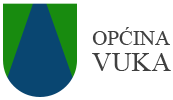 DOKUMENTACIJA O NABAVIu otvorenom postupku javne nabave male vrijednostiza predmet nabave:Rekonstrukcija nerazvrstane ceste i izgradnja nogostupa u ulici N.Š.ZrinskogEvidencijski broj nabave: 29/18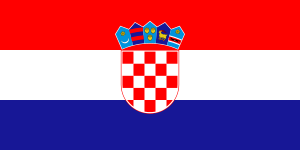 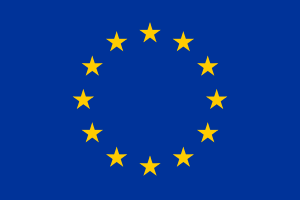 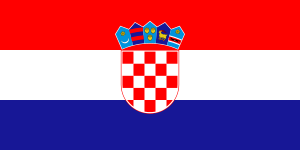 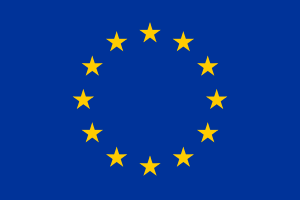 Vuka, travanj 2018.1.	UVOD	52.	PODACI O NARUČITELJU	53.	PODACI O OSOBI ILI SLUŽBI ZADUŽENOJ ZA KONTAKT	54.	EVIDENCIJSKI BROJ NABAVE	65.	SUKOB INTERESA	66.	VRSTA POSTUPKA JAVNE NABAVE	67.	PROCIJENJENA VRIJEDNOST NABAVE	68.	VRSTA UGOVORA O JAVNOJ NABAVI	69.	NAVOD SKLAPA LI SE UGOVOR O JAVNOJ NABAVI ILI OKVIRNI SPORAZUM	610.	NAVOD USPOSTAVLJA LI SE DINAMIČKI SUSTAV NABAVE	611.	NAVOD PROVODI LI SE ELEKTRONIČKA DRAŽBA	612.	INTERNETSKA STRANICA NA KOJOJ JE OBJAVLJENO IZVJEŠĆE O PROVEDENOM SAVJETOVANJU SA ZAINTERESIRANIM GOSPODARSKIM SUBJEKTIMA	613.	OPIS PREDMETA NABAVE	714.	OPIS I OZNAKA GRUPA PREDMETA NABAVE, AKO JE PREDMET NABAVE PODIJELJEN U GRUPE, ILI U POSTUPCIMA VELIKE VRIJEDNOSTI OBRAZLOŽENJE GLAVNIH RAZLOGA ZAŠTO PREDMET NIJE PODIJELJEN U GRUPE	715.	OBJEKTIVNI I NEDISKRIMINIRAJUĆI KRITERIJI ILI PRAVILA KOJA ĆE SE PRIMIJENITI KAKO BI SE ODREDILO KOJE ĆE GRUPE PREDMETA NABAVE BITI DODIJELJENE POJEDINOM PONUDITELJU, AKO JE OGRANIČEN BROJ GRUPA KOJE SE MOGU DODIJELITI JEDNOM PONUDITELJU, ILI JE SUDJELOVANJE OGRANIČENO SAMO NA JEDNU ILI NEKOLIKO GRUPA	716.	KOLIČINA PREDMETA NABAVE	717.	TEHNIČKA SPECIFIKACIJA	718.	KRITERIJI ZA OCJENU JEDNAKOVRIJEDNOSTI PREDMETA NABAVE, AKO SE UPUĆUJE NA MARKU, IZVOR, PATENT, ITD.)	819.	TROŠKOVNIK	820.	MJESTO IZVRŠENJA UGOVORA	821.	ROK POČETKA I ZAVRŠETKA IZVRŠENJA UGOVORA	822.	OPCIJE I MOGUĆA OBNAVLJANJA UGOVORA	823.	OBVEZNE OSNOVE ZA ISKLJUČENJE GOSPODARSKOG SUBJEKTA	924.	OSTALE OSNOVE ZA ISKLJUČENJE GOSPODARSKOG SUBJEKTA KOJE NARUČITELJ NAMJERAVA KORISTITI	1025.	ODREDBE O SAMOKORIGIRANJU	1126.	DOKUMENTI KOJMA SE DOKAZUJE DA NE POSTOJE OSNOVE ZA ISKLJUČENJE	1127.	UVJETI SPOSOBNOSTI ZA OBAVLJANJE PROFESIONALNE DJELATNOSTI	1328.	UVJETI TEHNIČKE I STRUČNE SPOSOBNOSTI i njihove minimalne razine	1329.	UVJETI SPOSOBNOSTI U SLUČAJU ZAJEDNICE GOSPODARSKIH SUBJEKATA	1330.	OBJEKTIVNI I NEDISKRIMINIRAJUĆI KRITERIJI ILI PRAVILA ZA SMANJENJE BROJA SPOSOBNIH NATJECATELJA, MINIMALAN BROJ SPOSOBNIH NATJECATELJA KOJE ĆE SE POZVATI NA DOSTAVU PONUDA ILI NA DIJALOG, TE PO POTREBI, MAKSIMALAN BROJ	1331.	DOKUMENTI KOJIMA SE DOKAZUJE ISPUNJAVANJE KRITERIJA ZA ODABIR GOSPODARSKOG SUBJEKTA	1432.	NAVOD DA JE GOSPODARSKI SUBJEKT U PONUDI ILI ZAHTJEVU ZA SUDJELOVANJE OBVEZAN DOSTAVITI ESPD KAO PRELIMINARNI DOKAZ DA ISPUNJAVA TRAŽENE KRITERIJE ZA KVALITATIVNI ODABIR GOSPODARSKOG SUBJEKTA	1633.	UPUTE ZA POPUNJAVANJE ESPD OBRASCA	1734.	SADRŽAJ I NAČIN IZRADE PONUDE	1735.	NAČIN DOSTAVE PONUDE	1936.	MINIMALNI ZAHTJEVI KOJE VARIJANTE PONUDE TREBAJU ZADOVOLJITI, AKO SU DOPUŠTENE, TE POSEBNI ZAHTJEVI ZA NJIHOVO PODNOŠENJE	2237.	NAČIN ODREĐIVANJA CIJENE PONUDE	2238.	VALUTA PONUDE	2239.	KRITERIJ ZA ODABIR NAJPOVOLJNIJE PONUDE TE RELATIVNI PONDER KRITERIJA	2240.	JEZIK I PISMO NA KOJEM SE IZRAĐUJE PONUDA	2641.	ROK VALJANOSTI PONUDE	2642.	PODACI O TERMINU OBILASKA LOKACIJE ILI NEPOSREDNOG PREGLEDA DOKUMENATA KOJI POTKREPLJUJU DOKUMENTACIJU O NABAVI	2443.	NAZNAKA O NAMJERI KORIŠTENJA OPCIJE ODVIJANJA POSTUPKA U VIŠE FAZA KOJE SLIJEDE JEDNA ZA DRUGOM, KAKO BI SE SMANJIO BROJ PONUDA ILI RJEŠENJA	2444.	NORME OSIGURANJA KVALITETE ILI NORME UPRAVLJANJA OKOLIŠEM	2445.	BROJ GOSPODARSKIH SUBJEKATA KOJI ĆE BITI STRANKE OKVIRNOG SPORAZUMA, U SLUČAJU OKVIRNOG SPORAZUMA S VIŠE GOSPODARSKIH SUBJEKATA	2646.	ROK NA KOJI SE SKLAPA OKVIRNI SPORAZUM TE OBRAZLOŽENJE RAZLOGA ZA TRAJANJE OKVIRNOG SPORAZUMA DUŽE OD ČETIRI, ODNOSNO OSAM GODINA	2647.	NAČIN SKLAPANJA UGOVORA NA TEMELJU OKVIRNOG SPORAZUMA	2648.	NAVOD OBVEZUJE LI OKVIRNI SPORAZUM STRANKE NA IZVRŠENJE OKVIRNOG SPORAZUMA	2649.	NAZNAKA SVIH NARUČITELJA (POIMENCE ILI GENERIČKI PO VRSTI/KATEGORIJAMA/MJESTU) U ČIJE IME SE SKLAPA OKVIRNI SPORAZUM	2650.	DRUGI UVJETI KOJI ĆE BITI KORIŠTENI PRILIKOM SKLAPANJA UGOVORA NA TEMELJU OKVIRNOG SPORAZUMA	2651.	PODACI POTREBNI ZA PROVEDBU ELEKTRONIČKE DRAŽBE	2652.	ODREDBE KOJE SE ODNOSE NA ZAJEDNICU GOSPODARSKIH SUBJEKTA (PONUDITELJA ILI NATJECATELJA)	2653.	ODREDBE KOJE SE ODNOSE NA PODUGOVARATELJE	2854.	VRSTA, SREDSTVO I UVJETI JAMSTVA	2855.	DATUM, VRIJEME I MJESTO (JAVNOG) OTVARANJA PONUDA	3056.	URADCI ILI DOKUMENTI KOJI ĆE SE NAKON ZAVRŠETKA POSTUPKA JAVNE NABAVE VRATITI NATJECATELJIMA ILI PONUDITELJIMA	3057.	POSEBNI UVJETI ZA IZVRŠENJE UGOVORA ILI OKVIRNOG SPORAZUMA	3158.	NAVOD O PRIMJENI TRGOVAČKIH OBIČAJA (UZANCI)	3259.	PODACI O TIJELIMA OD KOJIH NATJECATELJ ILI PONUDITELJ MOŽE DOBITI PRAVOVALJANU INFORMACIJU O OBVEZAMA KOJE SE ODNOSE NA POREZE, ZAŠTITU OKOLIŠA, ODREDBE O ZAŠTITI RADNOGA MJESTA I RADNE UVJETE KOJE SU NA SNAZI U PODRUČJU NA KOJEM ĆE SE IZVODITI RADOVI ILI PRUŽATI USLUGE I KOJE ĆE BITI PRIMJENJIVE NA RADOVE KOJI SE IZVODE ILI NA USLUGE KOJE ĆE SE PRUŽATI ZA VRIJEME TRAJANJA UGOVORA	3260.	ROK ZA DONOŠENJE ODLUKE O ODABIRU	3261.	ROK, NAČIN I UVJETI PLAĆANJA	3262.	UVJETI I ZAHTJEVI KOJI MORAJU BITI ISPUNJENI SUKLADNO POSEBNIM PROPISIMA ILI STRUČNIM PRAVILIMA	3463.	ROK ZA IZJAVLJIVANJE ŽALBE NA DOKUMENTACIJU O NABAVI TE NAZIV I ADRESA ŽALBENOG TIJELA	3664.	DRUGI PODACI KOJE NARUČITELJ SMATRA POTREBNIMA	3765.	OBRAZAC  1.	39Prilozi:Prilog 1.- TROŠKOVNIKPrilog 2.- GLAVNI PROJEKTObrazac ESPDI. OPĆI PODACIUVODSukladno odredbi članka 200. Zakona o javnoj nabavi (NN br. 120/16)(u daljnjem tekstu: ZJN 2016) i članku 2. stavak 1. Pravilnika o dokumentaciji o nabavi te ponudi u postupcima javne nabave (NN br. 65/17), sastavlja se Dokumentacija o nabavi. PODACI O NARUČITELJUNaručitelj:	Općina VukaAdresa naručitelja:		Osječka 83, VukaOIB: 				70217703378Telefon:			+385 31389311Telefax: 			+385 31389653Adresa elektroničke pošte:	procelnik@opcina-vuka.hrInternetska adresa:		www.opcina-vuka.hr Odgovorna osoba Naručitelja: 	Damir Maričić, općinski načelnikPODACI O OSOBI ILI SLUŽBI ZADUŽENOJ ZA KONTAKTIme i prezime:			Marijana SertićAdresa elektroničke pošte:	procelnik@opcina-vuka.hr Komunikacija i svaka druga razmjena informacija između Naručitelja i gospodarskih subjekata odvija se elektroničkim sredstvima komunikacije, isključivo u pisanom obliku, na hrvatskom jeziku.Iznimno, Naručitelj i gospodarski subjekti mogu komunicirati usmenim putem ako se ta komunikacija ne odnosi na ključne elemente postupka javne nabave (dokumentaciju o nabavi, zahtjeve za sudjelovanje, potvrde interesa i ponude), pod uvjetom da je njezin sadržaj u zadovoljavajućoj mjeri dokumentiran. Usmena komunikacija s ponuditeljima koja bi mogla znatno utjecati na sadržaj i ocjenu ponuda mora biti u zadovoljavajućoj mjeri i na prikladan način dokumentirana, primjerice sastavljanjem pisanih bilješki ili zapisnika, audiosnimki ili sažetaka glavnih elemenata komunikacije i slično.Naručitelj ovu Dokumentaciju o nabavi i svu moguću popratnu dokumentaciju neograničeno i u cijelosti elektronički stavlja na raspolaganje putem Elektroničkog oglasnika javne nabave Republike Hrvatske (dalje: EOJN RH).  Ako gospodarski subjekti (ponuditelji) imaju upite, tj. zahtjeve za dodatne informacije, objašnjenja ili izmjene koje se odnose na Dokumentaciju o nabavi, mogu ih postavljati putem sustava EOJN RH modul Pitanja/Pojašnjenja dokumentacije o nabavi. Detaljne upute o načinu komunikacije između gospodarskih subjekata i naručitelja u roku za dostavu ponuda putem sustava EOJN RH-a dostupne su na stranicama Oglasnika, na adresi: https://eojn.nn.hr.Gospodarski subjekt može zahtijevati dodatne informacije, objašnjenja ili izmjene u vezi s dokumentacijom o nabavi tijekom roka za dostavu ponuda.Pod uvjetom da Naručitelj pravovremeno zaprimi zahtjev gospodarskog subjekta za dodatnim informacijama, objašnjenjem ili izmjenama koje se odnose na dokumentaciju o nabavi bez odgađanja će informacije, objašnjenje ili izmjene staviti na raspolaganje na isti način (i na istim internetskim stanicama eojn.nn.hr) kao i osnovnu dokumentaciju bez navođenja podataka o podnositelju zahtjeva, najkasnije tijekom četvrtog dana prije roka određenog za dostavu ponuda.Zahtjev je pravodoban ako je dostavljen najkasnije šestog dana prije roka određenog za dostavu ponuda.EVIDENCIJSKI BROJ NABAVE29/18.SUKOB INTERESASukladno članku 80. ZJN 2016, a vezano uz  odredbe članaka 76 . i  77. ZJN 2016 i sprječavanje sukoba interesa, Naručitelj ne smije sklapati ugovore o javnoj nabavi kao ni okvirne sporazume sa sljedećim gospodarskim subjektima (u svojstvu ponuditelja, člana zajednice gospodarskih subjekata i podugovaratelja odabranom ponuditelju):  za osobe iz članka 76. stavak 2. točke 2., 3. i 4. ZJN 2016. (članovi stručnog povjerenstva za javnu nabavu i druge osobe koje su uključene u provedbu ili koje mogu utjecati na odlučivanje naručitelja u ovom postupku javne nabave):  Zea Consulting j.d.o.o., Čvrsnička 73, Osijek.VRSTA POSTUPKA JAVNE NABAVEOtvoreni postupak javne nabave male vrijednosti.PROCIJENJENA VRIJEDNOST NABAVEProcijenjena vrijednost nabave iznosi 1.951.271,10 kuna bez PDV-a.VRSTA UGOVORA O JAVNOJ NABAVIUgovor o javnoj nabavi radova.NAVOD SKLAPA LI SE UGOVOR O JAVNOJ NABAVI ILI OKVIRNI SPORAZUMSklapa se ugovor o javnoj nabavi.NAVOD USPOSTAVLJA LI SE DINAMIČKI SUSTAV NABAVEDinamički sustav nabave se neće provoditi.NAVOD PROVODI LI SE ELEKTRONIČKA DRAŽBAElektronička dražba se neće provoditi.INTERNETSKA STRANICA NA KOJOJ JE OBJAVLJENO IZVJEŠĆE O PROVEDENOM SAVJETOVANJU SA ZAINTERESIRANIM GOSPODARSKIM SUBJEKTIMASukladno članku 198. Stavku 2. ZJN 2016 Naručitelj je proveo prethodno savjetovanje sa zainteresiranim gospodarskim subjektima, koje je objavljeno objavljeno na internetskoj stranici: https://eojn.nn.hr/Oglasnik/, dana -------. 2018. godine.II. 	PODACI O PREDMETU NABAVEOPIS PREDMETA NABAVEPredmet nabave je izvođenje radova na rekonstrukciji nerazvrstane ceste i izgradnji nogostupa u ulici N.Š.Zrinskog, sukladno Prilogu 1.- Troškovnik i Prilogu 2.- Glavni projekt, koji čine sastavni dio ove Dokumentacije o nabavi. U smislu ove Dokumentacije o nabavi predmet nabave obuhvaća izvedbu građevinskih i drugih radova koja obuhvaća izvedbu radova na kolnim i pješačkim površinama s ciljem osiguranja uvjeta koji priliče ulicama smještenim u urbanim sredinama kao što su zadovoljavajuća širina kolnika i pješačkih staza, kvalitetno prikupljanje površinskih voda, suvremena kolnička konstrukcija kojom će se osigurati bolje prijanjanje pneumatika vozila i kolničke površine uz manju buku prilikom kretanja vozila i sl. CPV oznaka predmeta nabave:45233140-2	Cestarski radoviProjekt se financira iz Europskog poljoprivrednog fonda za ruralni razvoj kroz mjeru M07 "Temeljne usluge i obnova sela u ruralnim područjima", Podmjera 7.2. "Ulaganja u izradu, poboljšanje ili proširenje svih vrsta male infrastrukture, uključujući ulaganja u obnovljive izvore energije i uštedu energije", Podmjera 7.2.2. Ulaganja u građenje nerazvrstanih cesta.OPIS I OZNAKA GRUPA PREDMETA NABAVE, AKO JE PREDMET NABAVE PODIJELJEN U GRUPE, ILI U POSTUPCIMA VELIKE VRIJEDNOSTI OBRAZLOŽENJE GLAVNIH RAZLOGA ZAŠTO PREDMET NIJE PODIJELJEN U GRUPENije dozvoljeno nuđenje po grupama.OBJEKTIVNI I NEDISKRIMINIRAJUĆI KRITERIJI ILI PRAVILA KOJA ĆE SE PRIMIJENITI KAKO BI SE ODREDILO KOJE ĆE GRUPE PREDMETA NABAVE BITI DODIJELJENE POJEDINOM PONUDITELJU, AKO JE OGRANIČEN BROJ GRUPA KOJE SE MOGU DODIJELITI JEDNOM PONUDITELJU, ILI JE SUDJELOVANJE OGRANIČENO SAMO NA JEDNU ILI NEKOLIKO GRUPANije primjenjivo.KOLIČINA PREDMETA NABAVESukladno članku 4. stavak 1. točka 1. Pravilnika o dokumentaciji o nabavi te ponudi u postupcima javne nabave (NN br. 65/17), Naručitelj je u predmetnom postupku javne nabave odredio točnu količinu predmeta nabave.TEHNIČKA SPECIFIKACIJAZahtjevi tehničke specifikacije predmeta nabave, vrsta, kvaliteta i količina u cijelosti je iskazana u projektno-tehničkoj dokumentaciji, odnosno Prilogu 1.- Troškovnik i Prilogu 2.- Glavnom projektu, koji čine sastavni dio ove Dokumentacije o nabavi.KRITERIJI ZA OCJENU JEDNAKOVRIJEDNOSTI PREDMETA NABAVE, AKO SE UPUĆUJE NA MARKU, IZVOR, PATENT, ITD.)Naručitelj u Prilogu 1. - Troškovnik nije upućivao na marku, izvor, patent, itd.TROŠKOVNIKNestandardizirani troškovnik u Excel formatu dio je Dokumentacije o nabavi i nalazi se u prilogu  ove Dokumentacije o nabavi. Troškovnik mora biti popunjen na izvornom predlošku, bez mijenjanja, ispravljanja i prepisivanja izvornog teksta. Jedinične cijene svake stavke Troškovnika i ukupna cijena moraju biti zaokružena na dvije decimale. Ako određenu uslugu, naknadu ili trošak ponuditelj neće naplaćivati ili je uračunata u cijenu neke druge stavke troškovnika, ponuditelj je obvezan upisati iznos 0,00. Ponuditelj mora ispuniti cijenama sve stavke Troškovnika. Prilikom popunjavanja Troškovnika ponuditelj ukupnu cijenu stavke izračunava kao umnožak količine stavke i jedinične cijene stavke. Jedinična cijena stavke i ukupna cijena stavke upisuju se u kunama, bez PDV-a. Zbroj svih ukupnih cijena stavki čini cijenu ponude. Cijena ponude izražava se bez PDV-a, a iznos poreza na dodanu vrijednost i ukupna cijena ponude s PDV-om zasebno se iskazuju.Troškovnik se dostavlja u formatu u kojem je stavljen na raspolaganje u EOJN RH. Gospodarski subjekti nisu obvezni, popunjeni i u ponudi priloženi troškovnik ovjeravati i/ili potpisivati na bilo koji način i od bilo koga.MJESTO IZVRŠENJA UGOVORANa građevnim česticama k.č.br. 537/1,915,914,918/1 i 867 k.o. Vuka. ROK POČETKA I ZAVRŠETKA IZVRŠENJA UGOVORAS ponuditeljem čija ponuda bude odabrana sklopit će se ugovor o javnoj nabavi radova sa rokom izvođenja od 5 (pet) mjeseci.Rok izvođenja radova počinje teći od pisane Obavijesti o uvođenju u posao Izvođaču radova koju dostavlja Naručitelj. Izvođača će Naručitelj uvesti u posao u roku ne dužem od 30 dana od dana obostranog potpisa Ugovora. Naručitelj će odrediti točan datum uvođenja u posao i pisanim putem, najmanje 7 (sedam) dana prije uvođenja u posao obavijestiti Izvođača.OPCIJE I MOGUĆA OBNAVLJANJA UGOVORANie primjenjivo.OSNOVE ZA ISKLJUČENJE GOSPODARSKOG SUBJEKTA Odredbe iz poglavlja III. OSNOVE ZA ISKLJUČENJE GOSPODARSKOG SUBJEKTA, utvrđuju se:u slučaju zajednice gospodarskih subjekata, za sve članove zajednice gospodarskih subjekata pojedinačno,ukoliko gospodarski subjekt namjerava dati dio ugovora o javnoj nabavi u podugovor jednom ili više podugovaratelja, za svakog podugovaratelja pojedinačno,ukoliko se gospodarski subjekt oslanja na sposobnost drugih subjekata, za svakog  subjekta na čiju se sposobnost gospodarski subjekt oslanja pojedinačno.Ako Naručitelj utvrdi da postoji osnova za isključenje podugovaratelja, zatražiti će od gospodarskog subjekta zamjenu tog podugovaratelja u primjernom roku, ne kraćem od 5 dana.Ako Naručitelj utvrdi da postoji osnova za isključenje subjekta na čiju se sposobnost gospodarski subjekt oslonio radi dokazivanja kriterija za odabir gospodarskog subjekta, zatražiti će od gospodarskog subjekta zamjenu tog subjekta u primjernom roku, ne kraćem od 5 dana.OBVEZNE OSNOVE ZA ISKLJUČENJE GOSPODARSKOG SUBJEKTANaručitelj je obavezan isključiti gospodarskog subjekta iz postupka javne nabave:23.1. sukladno odredbi članka 251. stavka 1. ZJN 2016 ako u bilo kojem trenutku tijekom postupka javne nabave utvrdi da:1. je gospodarski subjekt koji ima poslovni nastan u Republici Hrvatskoj ili osoba koja je član upravnog, upravljačkog ili nadzornog tijela ili ima ovlasti zastupanja, donošenja odluka ili nadzora toga gospodarskog subjekta i koja je državljanin Republike Hrvatske pravomoćnom presudom osuđena za:a) sudjelovanje u zločinačkoj organizaciji, na temelju– članka 328. (zločinačko udruženje) i članka 329. (počinjenje kaznenog djela u sastavu zločinačkog udruženja) Kaznenog zakona– članka 333. (udruživanje za počinjenje kaznenih djela), iz Kaznenog zakona (»Narodne novine«, br. 110/97., 27/98., 50/00., 129/00., 51/01., 111/03., 190/03., 105/04., 84/05., 71/06., 110/07., 152/08., 57/11., 77/11. i 143/12.)b) korupciju, na temelju– članka 252. (primanje mita u gospodarskom poslovanju), članka 253. (davanje mita u gospodarskom poslovanju), članka 254. (zlouporaba u postupku javne nabave), članka 291. (zlouporaba položaja i ovlasti), članka 292. (nezakonito pogodovanje), članka 293. (primanje mita), članka 294. (davanje mita), članka 295. (trgovanje utjecajem) i članka 296. (davanje mita za trgovanje utjecajem) Kaznenog zakona– članka 294.a (primanje mita u gospodarskom poslovanju), članka 294.b (davanje mita u gospodarskom poslovanju), članka 337. (zlouporaba položaja i ovlasti), članka 338. (zlouporaba obavljanja dužnosti državne vlasti), članka 343. (protuzakonito posredovanje), članka 347. (primanje mita) i članka 348. (davanje mita) iz Kaznenog zakona (»Narodne novine«, br. 110/97., 27/98., 50/00., 129/00., 51/01., 111/03., 190/03., 105/04., 84/05., 71/06., 110/07., 152/08., 57/11., 77/11. i 143/12.)c) prijevaru, na temelju– članka 236. (prijevara), članka 247. (prijevara u gospodarskom poslovanju), članka 256. (utaja poreza ili carine) i članka 258. (subvencijska prijevara) Kaznenog zakona– članka 224. (prijevara), članka 293. (prijevara u gospodarskom poslovanju) i članka 286. (utaja poreza i drugih davanja) iz Kaznenog zakona (»Narodne novine«, br. 110/97., 27/98., 50/00., 129/00., 51/01., 111/03., 190/03., 105/04., 84/05., 71/06., 110/07., 152/08., 57/11., 77/11. i 143/12.)d) terorizam ili kaznena djela povezana s terorističkim aktivnostima, na temelju– članka 97. (terorizam), članka 99. (javno poticanje na terorizam), članka 100. (novačenje za terorizam), članka 101. (obuka za terorizam) i članka 102. (terorističko udruženje) Kaznenog zakona– članka 169. (terorizam), članka 169.a (javno poticanje na terorizam) i članka 169.b (novačenje i obuka za terorizam) iz Kaznenog zakona (»Narodne novine«, br. 110/97., 27/98., 50/00., 129/00., 51/01., 111/03., 190/03., 105/04., 84/05., 71/06., 110/07., 152/08., 57/11., 77/11. i 143/12.)e) pranje novca ili financiranje terorizma, na temelju– članka 98. (financiranje terorizma) i članka 265. (pranje novca) Kaznenog zakona– članka 279. (pranje novca) iz Kaznenog zakona (»Narodne novine«, br. 110/97., 27/98., 50/00., 129/00., 51/01., 111/03., 190/03., 105/04., 84/05., 71/06., 110/07., 152/08., 57/11., 77/11. i 143/12.)f) dječji rad ili druge oblike trgovanja ljudima, na temelju– članka 106. (trgovanje ljudima) Kaznenog zakona– članka 175. (trgovanje ljudima i ropstvo) iz Kaznenog zakona (»Narodne novine«, br. 110/97., 27/98., 50/00., 129/00., 51/01., 111/03., 190/03., 105/04., 84/05., 71/06., 110/07., 152/08., 57/11., 77/11. i 143/12.),ili2. je gospodarski subjekt koji nema poslovni nastan u Republici Hrvatskoj ili osoba koja je član upravnog, upravljačkog ili nadzornog tijela ili ima ovlasti zastupanja, donošenja odluka ili nadzora toga gospodarskog subjekta i koja nije državljanin Republike Hrvatske pravomoćnom presudom osuđena za kaznena djela iz točke 1. podtočaka od a) do f) ove Dokumentacije i za odgovarajuća kaznena djela koja, prema nacionalnim propisima države poslovnog nastana gospodarskog subjekta, odnosno države čiji je osoba državljanin, obuhvaćaju razloge za isključenje iz članka 57. stavka 1. točaka od (a) do (f) Direktive 2014/24/EU.23.2. sukladno odredbi članka 252. ZJN 2016 ako utvrdi da gospodarski subjekt nije ispunio obveze plaćanja dospjelih poreznih obveza i obveza za mirovinsko i zdravstveno osiguranje:  u Republici Hrvatskoj, ako ponuditelj ima poslovni nastan u Republici Hrvatskoj,iliu Republici Hrvatskoj ili državi poslovnog nastana ponuditelja, ako ponuditelj nema poslovni nastan u Republici Hrvatskoj.Naručitelj neće isključiti gospodarskog subjekta iz postupka javne nabave ako mu sukladno posebnom propisu plaćanje obveza nije dopušteno ili mu je odobrena odgoda plaćanja.OSTALE OSNOVE ZA ISKLJUČENJE GOSPODARSKOG SUBJEKTA KOJE NARUČITELJ NAMJERAVA KORISTITIJavni naručitelj isključit će sukladno odredbi članka 254. stavka 1.  ZJN 2016 gospodarskog subjekta iz postupka javne nabave ako utvrdi:da je nad gospodarskim subjektom otvoren stečajni postupak, ako je nesposoban za plaćanje ili prezadužen, ili u postupku likvidacije, ako njegovom imovinom upravlja stečajni upravitelj ili sud, ako je u nagodbi s vjerovnicima, ako je obustavio poslovne aktivnosti ili je u bilo kakvoj istovrsnoj situaciji koja proizlazi iz sličnog postupka prema nacionalnim zakonima i propisima.ODREDBE O SAMOKORIGIRANJUGospodarski subjekt kod kojeg su ostvarene osnove za isključenje iz točke 23.1. i 24. Dokumentacije o nabavi a sukladno članku 255. ZJN 2016, može javnom naručitelju dostaviti dokaze o mjerama koje je poduzeo kako bi dokazao svoju pouzdanost bez obzira na postojanje relevantne osnove za isključenje.Poduzimanje mjera u smislu ove točke gospodarski subjekt dokazuje:plaćanjem naknade štete ili poduzimanjem drugih odgovarajućih mjera u cilju plaćanja naknade štete prouzročene kaznenim djelom ili propustomaktivnom suradnjom s nadležnim istražnim tijelima radi potpunog razjašnjenja činjenica i okolnosti u vezi s kaznenim djelom ili propustomodgovarajućim tehničkim, organizacijskim i kadrovskim mjerama radi sprječavanja daljnjih kaznenih djela ili propusta.Mjere koje je poduzeo gospodarski subjekt ocjenjuju se uzimajući u obzir težinu i posebne okolnosti kaznenog djela ili propusta te je obvezan obrazložiti razloge prihvaćanja ili neprihvaćanja mjera.Javni naručitelj neće isključiti gospodarskog subjekta iz postupka javne nabave ako je ocijenjeno da su poduzete mjere primjerene.Gospodarski subjekt kojem je pravomoćnom presudom određena zabrana sudjelovanja u postupcima javne nabave ili postupcima davanja koncesija na određeno vrijeme nema pravo korištenja mogućnosti iz ove točke do isteka roka zabrane u državi u kojoj je presuda na snazi.Razdoblje isključenja gospodarskog subjekta kod kojeg su ostvarene osnove za isključenje iz članka 251. stavka 1. ZJN 2016 iz postupka javne nabave je pet godina od dana pravomoćnosti presude, osim ako pravomoćnom presudom nije određeno drukčije.Razdoblje isključenja gospodarskog subjekta kod kojeg su ostvarene osnove za isključenje iz članka 254. ZJN 2016 iz postupka javne nabave je dvije godine od dana dotičnog događaja.DOKUMENTI KOJMA SE DOKAZUJE DA NE POSTOJE OSNOVE ZA ISKLJUČENJENaručitelj može u bilo kojem trenutku tijekom postupka javne nabave, ako je to potrebno za pravilno provođenje postupka, provjeriti informacije navedene u Europskoj jedinstvenoj dokumentaciji o nabavi kod nadležnog tijela za vođenje službene evidencije o tim podacima sukladno posebnom propisu i zatražiti izdavanje potvrde o tome, uvidom u popratne dokumente ili dokaze koje već posjeduje, ili izravnim pristupom elektroničkim sredstvima komunikacije besplatnoj nacionalnoj bazi podataka na hrvatskom jeziku.Ako se ne može obaviti provjera ili ishoditi potvrda sukladno gore navedenom, Naručitelj će zahtijevati od gospodarskog subjekta da u primjerenom roku, ne kraćem od 5 dana, dostavi sve ili dio popratnih dokumenta ili dokaza.Naručitelj će prije donošenja odluke u postupku javne nabave od ponuditelja koji je podnio ekonomski najpovoljniju ponudu zatražiti da u primjerenom roku, ne kraćem od 5 dana, dostavi ažurirane popratne dokumente:Sukladno članku 20. stavku 9. Pravilnika o dokumentaciji o nabavi te ponudi u postupcima javne nabave (‘’Narodne novine’’ br. 65/17.) oborivo se smatra da su dokazi iz članka 265. stavka 1. ZJN 2016 ažurirani ako nisu stariji od dana u kojem istječe rok za dostavu ponuda.IV. 	KRITERIJI ZA ODABIR GOSPODARSKOG SUBJEKTA (UVJETI SPOSOBNOSTI)Gospodarski subjekti dokazuju svoju: sposobnost za obavljanje profesionalne djelatnosti, tehničku i stručnu sposobnost.UVJETI SPOSOBNOSTI ZA OBAVLJANJE PROFESIONALNE DJELATNOSTI27.1. Upis u sudski, obrtni, strukovni ili drugi odgovarajući registar u državi poslovnog nastana gospodarskog subjekta.Svaki ponuditelj mora u postupku javne nabave dokazati upis u sudski, obrtni, strukovni ili drugi odgovarajući registar u državi njegova poslovna nastana.UVJETI TEHNIČKE I STRUČNE SPOSOBNOSTI i njihove minimalne razinePotrebno iskustvo za izvršenje ugovoraMinimalna razina tehničke i stručne sposobnosti: Gospodarski subjekt u ovom postupku javne nabave mora dokazati da je u svojstvu izvođača uredno izvršio radove iste ili slične predmetu nabave (radovi na izgradnji i/ili rekonstrukciji prometnica).Gospodarski subjekt ovaj uvjet dokazuje s potvrdom druge ugovorne strane o urednom izvođenju i ishodu najvažnijih radova čija minimalna  vrijednost bez PDV-a mora biti minimalno 1.500.000,00 kuna.  Radovi kojima se dokazuje ovaj uvjet moraju biti izvršeni u godini u kojoj je započeo postupak javne nabave (2018.) ili tijekom 5 (pet) godina koje prethode toj godini (2013.- 2017.).UVJETI SPOSOBNOSTI U SLUČAJU ZAJEDNICE GOSPODARSKIH SUBJEKATAGospodarski subjekt može se u postupku javne nabave radi dokazivanja ispunjavanja kriterija tehničke i stručne sposobnosti, za odabir gospodarskog subjekta osloniti na sposobnost drugih subjekata, bez obzira na pravnu prirodu njihova međusobnog odnosa.Ako se gospodarski subjekt oslanja na sposobnost drugih subjekata, mora dokazati Naručitelju da će imati na raspolaganju potrebne resurse za izvršenje ugovora, primjerice prihvaćanjem obveze drugih subjekata da će te resurse staviti na raspolaganje gospodarskom subjektu.Naručitelj će provjeriti ispunjava li drugi subjekt na čiju se sposobnost gospodarski subjekt oslanja relevantne kriterije za odabir gospodarskog subjekta (uvjete sposobnost) te postoje li osnove za isključenje.Naručitelj će od gospodarskog subjekta zahtijevati da u primjerenom roku ne kraćem od 5 dana zamijeni subjekt na čiju se sposobnost oslonio radi dokazivanja kriterija za odabir ako, utvrdi da kod tog subjekta postoje osnove za isključenje ili da ne udovoljava relevantnim kriterijima za odabir gospodarskog subjekta.Pod istim uvjetima, zajednica gospodarskih subjekata može se osloniti na sposobnost članova zajednice ili drugih subjekata.Gospodarski subjekt se može osloniti na sposobnost drugih subjekata radi dokazivanja ispunjavanja kriterija koji su vezani uz obrazovne i stručne kvalifikacije i stručno iskustvo, samo ako će ti subjekti pružati usluge za koje se ta sposobnost traži.OBJEKTIVNI I NEDISKRIMINIRAJUĆI KRITERIJI ILI PRAVILA ZA SMANJENJE BROJA SPOSOBNIH NATJECATELJA, MINIMALAN BROJ SPOSOBNIH NATJECATELJA KOJE ĆE SE POZVATI NA DOSTAVU PONUDA ILI NA DIJALOG, TE PO POTREBI, MAKSIMALAN BROJNije primjenjivo.DOKUMENTI KOJIMA SE DOKAZUJE ISPUNJAVANJE KRITERIJA ZA ODABIR GOSPODARSKOG SUBJEKTASukladno članku 262. ZJN 2016 Javni naručitelj može u bilo kojem trenutku tijekom postupka javne nabave, ako je to potrebno za pravilno provođenje postupka, provjeriti informacije navedene u europskoj jedinstvenoj dokumentaciji o nabavi kod nadležnog tijela za vođenje službene evidencije o tim podacima (npr. kaznena evidencija) sukladno posebnom propisu i zatražiti izdavanje potvrde o tome, uvidom u popratne dokumente ili dokaze koje već posjeduje, ili izravnim pristupom elektroničkim sredstvima komunikacije besplatnoj nacionalnoj bazi podataka na jeziku iz članka 280. stavka 2. ZJN 2016. Ako se ne može obaviti provjera ili ishoditi potvrda, javni naručitelj može zahtijevati od gospodarskog subjekta da u primjerenom roku, ne kraćem od pet dana, dostavi sve ili dio popratnih dokumenata ili dokaza. Ažurirani popratni dokument je svaki dokument u kojem su sadržani podaci važeći, odgovaraju stvarnom činjeničnom stanju u trenutku dostave naručitelju te dokazuju ono što je gospodarski subjekt naveo u ESPD-u. Smatra se da naručitelj posjeduje ažurirane popratne dokumente ako istima ima izravan pristup elektroničkim sredstvima komunikacije putem besplatne nacionalne baze podataka na jeziku iz članka 280. stavka 2. ZJN 2016 ili putem EOJN RH. Ako se pristup bazama podataka obavlja putem EOJN RH, isti generira izvještaj s podacima u vezi s ažuriranim popratnim dokumentima.Ažurirane popratne dokumente ponuditelji mogu dostaviti u neovjerenoj preslici elektroničkim sredstvima komunikacije ili na drugi dokaziv način.  Neovjerenom preslikom smatra se i neovjerena preslika elektroničke isprave na papiru.U svrhu dodatne provjere informacija Naručitelj može zatražiti dostavu ili stavljanje na uvid izvornika ili ovjerenih preslika jednog ili više traženih dokumenata.U slučaju postojanja sumnje u istinitost podataka dostavljenih od strane gospodarskog subjekta, javni naručitelj može dostavljene podatke provjeriti kod izdavatelja dokumenta, nadležnog tijela ili treće strane koja ima saznanja o relevantnim činjenicama, osim u slučaju ako je gospodarski subjekt upisan u popis iz Glave III. Poglavlja 4. Odjeljka C. pododjeljka 6. ZJN 2016 ( članak 279 .).Naručitelj će, sukladno članku 263. ZJN 2016, prije donošenja odluke u, od ponuditelja koji je podnio ekonomski najpovoljniju ponudu zatražiti da u primjerenom roku, ne kraćem od pet dana, dostavi ažurirane popratne dokumente , osim ako već posjeduje te dokumente, i to: Ako ponuditelj koji je podnio ekonomski najpovoljniju ponudu ne dostavi ažurirane popratne dokumente u ostavljenom roku ili njima ne dokaže da ispunjava uvjete iz ove Dokumentacije o nabavi, javni naručitelj će odbiti ponudu tog ponuditelja te će, prije donošenja odluke, od ponuditelja koji je podnio sljedeću ekonomski najpovoljniju ponudu zatražiti da u primjerenom roku ne kraćem od pet dana, dostavi ažurirane popratne dokumente tražene iz ove Dokumentacije o nabavi, osim ako već posjeduje te dokumente.Javni naručitelj može pozvati ponuditelja da nadopuni ili objasni dokumente zaprimljene sukladno ovoj Dokumentacije o nabavi, ukoliko su ispunjeni uvjeti iz članka 293. ZJN 2016.U slučaju oslanjanja na sposobnost drugih subjekata gospodarski subjekt u ponudi kao dokaz dostavlja potpisanu i ovjerenu Izjavu o stavljanju resursa na raspolaganje ili Ugovor/Sporazum o poslovnoj/tehničkoj suradnji iz kojega je vidljivo koji se resursi međusobno ustupaju.Izjava o stavljanju resursa na raspolaganje ili Ugovor/Sporazum o poslovnoj/tehničkoj suradnji mora minimalno sadržavati: naziv i sjedište gospodarskog subjekta koji ustupa resurse te naziv i sjedište ponuditelja kojem ustupa resurse, jasno i točno navedene resurse koje stavlja na raspolaganje te način na koji se stavljaju na raspolaganje u svrhu izvršenja ugovora, potpis ovlaštene osobe gospodarskog subjekta koji stavlja resurse na raspolaganje, odnosno u slučaju Ugovora/sporazuma o poslovnoj suradnji potpis i pečat ugovornih strana.EUROPSKA JEDINSTVENA DOKUMENTACIJA O NABAVI (EUROPEAN SINGLE PROCUREMENT DOCUMENT – ESPD)Ponuditelj u svojoj ponudi, kao njen sastavni dio prilaže popunjenu Europsku jedinstvenu dokumentaciju o nabavi (European Single Procurement Document – ESPD – dalje u tekstu). ESPD je ažurirana formalna izjava gospodarskog subjekta, koja služi kao preliminarni dokaz umjesto potvrda koje izdaju tijela javne vlasti ili treće strane, a kojima se potvrđuje da taj gospodarski subjekt:nije u jednoj od situacija zbog koje se gospodarski subjekt isključuje ili može isključiti iz postupka javne nabave (osnove za isključenje),ispunjava tražene kriterije za odabir gospodarskog subjekta.NAVOD DA JE GOSPODARSKI SUBJEKT U PONUDI ILI ZAHTJEVU ZA SUDJELOVANJE OBVEZAN DOSTAVITI ESPD KAO PRELIMINARNI DOKAZ DA ISPUNJAVA TRAŽENE KRITERIJE ZA KVALITATIVNI ODABIR GOSPODARSKOG SUBJEKTANaručitelj je izradio i kao sastavni dio ove Dokumentacije o nabavi priložio obrazac ESPD-a u docx. formatu.Ponuditelj dostavlja popunjeni ESPD na priloženom standardnom obrascu u ponudi. Popunjeni ESPD obrazac ne mora biti potpisan niti ovjeren. Popunjen i u elektroničkoj ponudi priložen ESPD predstavlja izjavu ponuditelja da zadovoljava sve kriterije za kvalitativni odabir gospodarskog subjekta ove Dokumentacije o nabavi.U slučaju zajednice gospodarskih subjekata svaki pojedini član zajednice gospodarskih subjekata pojedinačno dokazuje da: nije u jednoj od situacija zbog koje se gospodarski subjekt isključuje ili može isključiti iz postupka javne nabave (osnove za isključenje) – sukladno točkama 23. I 24. ove Dokumentaciji o nabavi,ispunjava traženi kriterij za kvalitativni odabir gospodarskog subjekta (dokaz sposobnosti) iz točke 27. ove Dokumentacije o nabavi.skupno (zajednički) dokazuju da:ispunjavaju tražene kriterije za kvalitativni odabir gospodarskog subjekta (dokaze sposobnosti) iz točke 28. ove Dokumentacije o nabavi.Ukoliko ponuditelj namjerava dati dio ugovora o javnoj nabavi u podugovor jednom ili više podugovaratelja, za svakog podugovaratelja se pojedinačno dokazuje da:nije u jednoj od situacija zbog koje se gospodarski subjekt isključuje ili može isključiti iz postupka javne nabave (osnove za isključenje) – sukladno točkama 23. i 24. ove Dokumentacije o nabavi,ispunjava traženi kriterij za kvalitativni odabir gospodarskog subjekta (dokaz sposobnosti) iz točke 27. ove Dokumentacije o nabavi.U ESPD-u se navode izdavatelji popratnih dokumenata te ESPD sadržava izjavu da će gospodarski subjekt moći, na zahtjev i bez odgode, javnom naručitelju dostaviti te dokumente.Gospodarski subjekt može ponovno koristiti ESPD koji je već koristio u nekom prethodnom postupku nabave, ako potvrdi da su u njoj sadržani podaci ispravni i ako isti obrazac ima sve podatke koji su traženi ovom Dokumentacijom o nabavi.Temeljem navedenog:U slučaju da ponudu podnosi samostalno gospodarski subjekt, ESPD u ponudi prilaže Ponuditelj, a ESPD izrađuje sam Ponuditelj, sukladno uputama Naručitelja iz Dokumentacije o nabavi;U slučaju da ponudu podnosi Zajednica gospodarskih subjekata, ESPD za svakog člana Zajednice u ponudi prilaže Zajednica gospodarskih subjekata, a ESPD izrađuje samostalno svaki član Zajednice, sukladno uputama Naručitelja iz Dokumentacije o nabavi;U slučaju da se Ponuditelj odnosno Zajednica gospodarskih subjekata oslanjaju na sposobnost drugog subjekta ili podugovaratelja, ESPD za svaki gospodarski subjekt (na čiju se sposobnost oslanjaju) u ponudi prilaže Ponuditelj odnosno Zajednica ponuditelja, a ESPD izrađuje samostalno svaki drugi subjekt ili podugovaratelj na kojeg se Zajednica gospodarskih subjekata oslanja, sukladno uputama Naručitelja iz Dokumentacije o nabavi;U slučaju da Ponuditelj odnosno Zajednica gospodarskih subjekata za izvršenja dijela ugovora angažiraju jednog ili više podugovaratelja na čiju se sposobnost ne oslanjaju, ESPD za svakog podugovaratelja u ponudi prilaže Zajednica gospodarskih subjekata, a ESPD izrađuje samostalno svaki podugovaratelj zasebno, sukladno uputama Naručitelja iz Dokumentacije o nabavi.UPUTE ZA POPUNJAVANJE ESPD OBRASCAZa potrebe utvrđivanja uvjeta i zahtjeva iz ove Dokumentacije o nabavi, gospodarski subjekt u ponudi dostavlja ispunjeni obrazac Europske jedinstvene dokumentacije o nabavi (ESPD) i to: VI. 	PODACI O PONUDISADRŽAJ I NAČIN IZRADE PONUDEPonuda je izjava volje ponuditelja u pisanom obliku da će isporučiti robu, pružiti usluge ili izvesti radove u skladu s uvjetima i zahtjevima iz Dokumentacije o nabavi. Pri izradi ponude ponuditelj se mora pridržavati zahtjeva i uvjeta iz Dokumentacije o nabavi te ne smije mijenjati ni nadopunjavati tekst Dokumentacije o nabavi.Način izrade ponude koja se dostavlja elektroničkim sredstvima Ponuda se dostavlja elektroničkim sredstvima komunikacije putem EOJN RH, vezujući se na elektroničku objavu obavijesti o nadmetanju te na elektronički pristup Dokumentaciji o nabavi.Smatra se da ponuda dostavljena elektroničkim sredstvima komunikacije putem EOJN RH obvezuje ponuditelja u roku valjanosti ponude neovisno o tome je li potpisana ili nije te Naručitelj ne smije odbiti takvu ponudu samo zbog toga razloga.Ponuditelj nije obvezan označiti stranice ponude koja se dostavlja elektroničkim sredstvima komunikacije.Ponuditelj nije obvezan dostaviti presliku ponude koja se dostavlja elektroničkim sredstvima komunikacije.Ako se dijelovi ponude dostavljaju sredstvima komunikacije koja nisu elektronička, ponuditelj mora u ponudi navesti koji dijelovi se tako dostavljaju.Ponuditelji kreiraju ponudu u sustavu EOJN RH koja sadrži sljedeće: Popunjeni ponudbeni list, uključujući uvez ponude kreiran putem EOJN RH,Popunjeni troškovnik u .xls formatuPopunjeni ESPD obrazac (za sve gospodarske subjekte u ponudi),Jamstvo za ozbiljnost ponude (dostavlja se odvojeno u papirnatom obliku, a u slučaju uplate novčanog pologa, dokaz o istom prilaže se u elektroničkoj ponudi).Izjavu o dostavi jamstva za otklanjanje nedostataka u jamstvenom roku (dužina jamstvenog roka je jedan od kriterija za ocjenu ponude).Dokaze o jednakovrijednosti (ako jeprimjenjivo).Ako se radi o zajednici gospodarskih subjekata, ponudbeni list sadrži podatke o ponuditelju, i to  za svakog člana zajednice uz obveznu naznaku člana koji je voditelj zajednice te ovlašten za komunikaciju s naručiteljem.Način izrade dijelova ponude koji se dostavljaju sredstvima koja nisu elektroničkaPonuda ili njezin dio koji se dostavljaju sredstvima komunikacije koja nisu elektronička izrađuju se na način da čine cjelinu.  Ponuda ili njezin dio se uvezuje na način da se onemogući naknadno vađenje ili umetanje listova.Dijelove ponude kao što su jamstvo za ozbiljnost ponude, mediji za pohranjivanje podataka i sl. koji ne mogu biti uvezani ponuditelj obilježava nazivom i navodi u ponudi kao dio ponude. Ako je ponuda izrađena od više dijelova ponuditelj mora u ponudi navesti od koliko se dijelova ponuda sastoji. Stranice ponude se označavaju brojem na način da je vidljiv redni broj stranice i ukupan broj stranica ponude. Ako je ponuda izrađena od više dijelova, stranice se označavaju na način da svaki slijedeći dio ponude započinje rednim brojem koji se nastavlja na redni broj stranice kojim završava prethodni dio. Ako je dio ponude dokument koji je izvorno numeriran, ponuditelj ne mora taj dio ponude ponovno numerirati. Iznimno, Naručitelj od ponuditelja može zahtijevati i presliku ponude te se ona dostavlja zajedno s izvornikom ponude te ponuditelj jasno naznačuje »izvornik« i »preslika« ponude, a u slučaju razlika između izvornika i preslika ponude, vjerodostojan je izvornik ponude.Ako Naručitelj od ponuditelja zahtjeva dostavu preslike ponude na mediju za pohranjivanje podataka, on se dostavlja zajedno s izvornikom ponude.Ponude se pišu neizbrisivom tintom. Ispravci u ponudi moraju biti izrađeni na način da su vidljivi te uz ispravke mora biti naveden datum ispravka i potpis ponuditelja.NAČIN DOSTAVE PONUDENačin dostave ponude elektroničkim sredstvima komunikacijePonuditelj svoju elektroničku ponudu mora dostaviti, predajom u EOJN RH, najkasnije do ---- 2018. godine do  --- sati. Procesom predaje ponude smatra se prilaganje (upload/učitavanje) dokumenata ponude. Sve priložene dokumente EOJN RH uvezuje u cjelovitu ponudu, pod nazivom „Uvez ponude“. Uvez ponude stoga sadrži podatke o Naručitelju, Ponuditelju ili Zajednici gospodarskih subjekata, po potrebi Podugovarateljima, ponudi te u EOJN RH generirani Ponudbeni list (npr. obrasci, troškovnici i sl.).Ako se dijelovi ponude dostavljaju sredstvima komunikacije koja nisu elektronička, ponuditelj mora u ponudi navesti koji dijelovi se tako dostavljaju.Trenutak zaprimanja elektronički dostavljene ponudu dokumentira se potvrdom o zaprimanju elektroničke ponude te se bez odgode Ponuditelju dostavlja potvrda o zaprimanju elektroničke ponude s podacima o datumu i vremenu zaprimanja te rednim brojem ponude prema redoslijedu zaprimanja elektronički dostavljenih ponuda. Ključni koraci koje gospodarski subjekt mora poduzeti, odnosno tehnički uvjeti koje mora ispuniti kako bi uspješno predao elektroničku ponudu su slijedeći: Gospodarski subjekt se u roku za dostavu ponuda, u ovom postupku javne nabave, prijavio u EOJN RH kao zainteresirani gospodarski subjekt pri čemu je upisao važeću adresu e-pošte za razmjenu informacija s Naručiteljem putem elektroničkog oglasnika, Gospodarski subjekt je putem EOJN RH dostavio ponudu u roku za dostavu ponuda. U slučaju da Naručitelj zaustavi postupak javne nabave povodom izjavljene žalbe na dokumentaciju ili poništi postupak javne nabave prije isteka roka za dostavu ponuda, za sve ponude koje su u međuvremenu dostavljene elektronički, EOJN RH trajno će onemogućiti pristup tim ponudama čime će se osigurati da nitko nema uvid u sadržaj dostavljenih ponuda. U slučaju da se postupak nastavi, Ponuditelj će morati ponovno dostaviti svoje ponude. Izmjena i/ili dopuna ponudePonuditelj može do isteka roka za dostavu ponuda mijenjati svoju ponudu ili od nje odustati. Ako ponuditelj tijekom roka za dostavu ponuda mijenja ponudu, smatra se da je ponuda dostavljena u trenutku dostave posljednje izmjene ponude.Prilikom izmjene ili dopune ponude automatski se poništava prethodno predana ponuda što znači da se učitavanjem („uploadanjem“) nove izmijenjene ili dopunjene ponude predaje nova ponuda koja sadržava izmijenjene ili dopunjene podatke. Učitavanjem i spremanjem novog uveza ponude u EOJN RH, Naručitelju se šalje nova izmijenjena/dopunjena ponuda.Ponuditelj je obvezan izmjenu ili odustanak od ponude dostaviti na isti način kao i osnovnu ponudu s naznakom da se radi o izmjeni ili odustanku.U slučaju odustanka od ponude, EOJN RH trajno onemogućava pristup toj ponudi ako je dostavljena elektroničkim sredstvima komunikacije, a javni naručitelj je obvezan vratiti ponuditelju ponudu ili njezine dijelove ponude ako su dostavljeni sredstvima komunikacije koja nisu elektronička. Odustajanje od ponude ponuditelj vrši na isti način kao i predaju ponude, u EOJN RH, odabirom na mogućnost ''Odustajanje''.Ponuda se ne može mijenjati ili povući nakon isteka roka za dostavu ponuda.Nedostupnost EOJN RH tijekom roka za dostavu ponudaAko tijekom razdoblja od četiri sata prije isteka roka za dostavu ponuda zbog tehničkih ili drugih razloga na strani EOJN RH isti nije dostupan, rok za dostavu ne teče dok traje nedostupnost, odnosno dok javni naručitelj produlji rok za dostavu sukladno članku 240. ZJN 2016.Nedostupnost tijekom roka za dostavu ponuda postoji ako zbog tehničkih ili drugih razloga na strani EOJN RH tijekom četiri sata prije isteka roka za dostavu nije moguće:1. priložiti bilo koji dokument u podržanom formatu, uključujući troškovnik,2. kreirati ili priložiti uvez ponude,3. dostaviti ponudu.Nedostupnost, Naručitelj ili gospodarski subjekt dužan je prijaviti Službi za pomoć EOJN RH pri Narodnim novinama d.d. od ponedjeljka do subote u vremenu od 6:00 do 20:00 sati. Po zaprimanju prijave, Narodne novine d.d. će istu provjeriti te u slučaju utvrđene nedostupnosti obvezne su o tome bez odgode:obavijestiti putem elektroničke pošte zainteresirane gospodarske subjekte i Naručitelja u postupku javne nabave, ako je moguće,obavijestiti putem elektroničke pošte središnje tijelo državne uprave nadležno za politiku javne nabave, iobjaviti obavijest o nedostupnosti EOJN RH na internetskim stranicama.Iznimno, ako se nedostupnost otkloni u roku kraćem od 30 minuta od zaprimanja prijave te ako je od otklanjanja preostalo najmanje četiri sata do isteka roka za dostavu, smatra se da nedostupnost nije nastupila.Ako se utvrdi nedostupnost EOJN RH rok za dostavu ne teče dok se ista ne otkloni. Nakon otklanjanja nedostupnosti EOJN RH, Narodne novine d.d. obvezne su bez odgode postupiti analogno članku 34. stavku 2. točkama 1., 2. i 3. Pravilnika.Nakon zaprimanja obavijesti Naručitelj je obvezan produžiti rok za dostavu za najmanje četiri dana od dana slanja ispravka poziva na nadmetanje ili ispravka poziva na dostavu ponuda.U slučaju da Naručitelj zaustavi postupak javne nabave povodom izjavljene žalbe na dokumentaciju ili poništi postupak javne nabave prije isteka roka za dostavu ponuda, za sve ponude koje su u međuvremenu dostavljene elektronički, EOJN trajno će onemogućiti pristup tim ponudama čime će se osigurati da nitko nema uvid u sadržaj dostavljenih ponuda. U slučaju da se postupak nastavi, Ponuditelj će morati ponovno dostaviti svoje ponude. Način dostave ponude ili dijelova ponude sredstvima koja nisu elektroničkaSukladno članku 60. ZJN 2016,  elektronička sredstva komunikacije nisu obvezna ako:bi zbog specijalizirane prirode nabave korištenje elektroničkih sredstava komunikacije zahtijevalo posebne alate, opremu ili formate datoteka koji nisu općedostupni ili nisu podržani kroz općedostupne aplikacije,aplikacije koje podržavaju formate datoteka prikladne za opis ponuda koriste formate datoteka koji se ne mogu obraditi bilo kojom drugom otvorenom ili općedostupnom aplikacijom ili se na njih primjenjuje sustav zaštite vlasničke licencije te ih naručitelj ne može preuzimati niti ih koristiti na daljinu,bi korištenje elektroničkih sredstava komunikacije zahtijevalo specijaliziranu uredsku opremu koja nije široko dostupna naručiteljima,se određeni predmeti kao što su uzorci, makete i slično ne mogu dostaviti elektroničkim sredstvima komunikacije,izvornike dokumenata ili dokaza nije moguće dostaviti elektroničkim sredstvima komunikacije,se na nabavu primjenjuje propis kojim se uređuje javna nabava za potrebe obrane i sigurnosti ili propis kojim se uređuje javna nabava za potrebe diplomatskih misija i konzularnih ureda Republike Hrvatske u inozemstvu.Komunikacija se odvija putem ovlaštenog pružatelja poštanskih usluga ili druge odgovarajuće kurirske službe, telefaksom ili njihovim kombiniranjem s elektroničkim sredstvima.Stoga, ponuditelji u papirnatom obliku, u roku za dostavu ponuda, dostavljaju izvornike dokumenata ili dokaza koje nije moguće dostaviti elektroničkim sredstvima komunikacije, poput jamstva za ozbiljnost ponude.Dio ponude koji se dostavlja sredstvima koja nisu elektronička,  dostavlja se u zatvorenoj omotnici na adresu Naručitelja.  Na omotnici mora biti naznačeno:OPĆINA VUKAOsječka 8331 403 VukaNa prednjoj strani omotnice mora biti naznačeno:Predmet nabave: Rekonstrukcija nerazvrstane ceste i izgradnja nogostupa u ulici N. Š. Zrinskog Ev. br. nabave: 29/18''dio/dijelovi ponude koji se dostavljaju odvojeno''"NE OTVARAJ"Na poleđini:NAZIV I ADRESA PONUDITELJADijelovi ponude koji se dostavljaju sredstvima komunikacije koja nisu elektronička moraju biti dostavljeni prije isteka roka za dostavu ponuda te se u tom slučaju ponuda smatra dostavljenom u trenutku dostave ponude elektroničkim sredstvima komunikacije.Ponuda ili njezin dio koji su dostavljeni nakon isteka roka za dostavu ponuda ne upisuju se u upisnik o zaprimanju ponuda te se neotvoreni vraćaju pošiljatelju bez odgode, a Naručitelj je obvezan to navesti u zapisniku o pregledu i ocjeni.MINIMALNI ZAHTJEVI KOJE VARIJANTE PONUDE TREBAJU ZADOVOLJITI, AKO SU DOPUŠTENE, TE POSEBNI ZAHTJEVI ZA NJIHOVO PODNOŠENJEVarijante ponuda nisu dopuštene.NAČIN ODREĐIVANJA CIJENE PONUDECijena ponude iskazuje se za cjelokupan predmet nabave. Ponuditelj je obvezan popuniti sve stavke troškovnika. Ako ponuditelj ne postupi u skladu sa zahtjevima iz ovog poglavlja ili promijeni tekst ili količine navedene u Troškovniku, smatrat će se da je takav Troškovnik nepotpun i nevažeći.Cijena ponude piše se brojkama. Cijena ponude i jedinične cijene stavki troškovnika fiksne su i nepromjenljive po bilo kojem osnovu za cijelo vrijeme trajanja ugovora o javnoj nabavi koji se sklapa u ovom postupku javne nabave. Vodeće je načelo da je za ponuđenu cijenu obvezna potpuna transparentnost i da nema skrivenih troškova u ponudi.U cijenu ponude bez poreza na dodanu vrijednost moraju biti uračunati svi troškovi, uključujući posebne poreze, trošarine i carine, ako postoje, te popusti. Ako ponuditelj nije u sustavu poreza na dodanu vrijednost ili je predmet nabave oslobođen poreza na dodanu vrijednost, u ponudbenom listu, na mjesto predviđeno za upis cijene ponude s porezom na dodanu vrijednost, upisuje se isti iznos kao što je upisan na mjestu predviđenom za upis cijene ponude bez poreza na dodanu vrijednost, a mjesto predviđeno za upis iznosa poreza na dodanu vrijednost ostavlja se prazno.Sukladno čl. 75. stavku 3. točki a) Zakona o porezu na dodanu vrijednost određeno je da je porezni obveznik upisan u registar poreznih obveznika u Republici Hrvatskoj obvezan platiti PDV kada mu se obave građevinske usluge kojima se smatraju usluge u vezi s izgradnjom, održavanjem, rekonstrukcijom ili uklanjanjem građevina, uključujući usluge popravka i čišćenja te, što je Pravilnikom o porezu na dodanu vrijednost jasno određeno, koje se usluge smatraju građevinskim uslugama u smislu citiranog članka Zakona o porezu na dodanu vrijednost kao i da je u slučaju isporuke dobara i usluga iz istog članka obveznik plaćanja poreza na dodanu vrijednost primatelj usluge. Važno je naglasiti da je Zakon o javnoj nabavi posebni propis (lex specialis) koji svojom materijom regulira područje javne nabave, a provedbeni propisi proizašli iz njega reguliraju način provedbe postupaka javne nabave.Ako cijena ponude bez poreza na dodanu vrijednost izražena u Troškovniku ne odgovara cijeni ponude bez poreza na dodanu vrijednost izraženoj u ponudbenom listu, vrijedi cijena ponude bez poreza na dodanu vrijednost izražena u Troškovniku.VALUTA PONUDESve ponuđene cijene trebaju biti iskazane u kunama. KRITERIJ ZA ODABIR NAJPOVOLJNIJE PONUDE TE RELATIVNI PONDER KRITERIJAKriterij odabira ponude je ekonomski najpovoljnija ponuda (ENP). Naručitelj će u sklopu kriterija ekonomski najpovoljnije ponude vrednovati cijenu, i rok jamstva za otklanjanje nedostataka.Naručitelj će između prihvatljivih ponuda sposobnih ponuditelja odabrati ekonomski najpovoljniju ponudu na temelju sljedećih kriterija:   1. Kriterij Cijena ponude KCP (90% udjela u ukupnoj ocjeni)  2. Kriterij rok jamstva  KRJ (10% udjela u ukupnoj ocjeni)Naručitelj će radi lakšeg računanja svakom kriteriju prema njegovom apsolutnom odnosno relativnom značaju dodijeliti maksimalan broj bodova (zaokruženo na dvije decimale):Cijena = max 90 bodovaJamstveni rok = max 10 bodovaUkupna ocjena (broj bodova) ponude sastoji se od zbroja ocijene nefinancijskog i financijskog dijela ponude.UOP=KCP+KRJGdje je:UOP		= Ukupna ocjena ponudeKCP		= Kriterij cijena ponudeKRJ		= Kriterij rok jamstvaKriterij cijena ponude KCP (90% udjela u ukupnoj ocjeni)Maksimalan broj bodova dodijelit će se ponudi s najnižom cijenom. Ovisno o najnižoj cijeni ponude ostale ponude će dobiti manji broj bodova sukladno sljedećoj formuli:KCP=CPmin/CPo x 90Gdje je:CP       = cijena ponudeCPmin = cijena ponude sa najnižom cijenomCPo     = cijena ponude koja se ocjenjuje90      = najviši ostvarivi iznos cjenovnog kriterijaKriterij rok jamstva  KRJ (10% udjela u ukupnoj ocjeni)Kriterij roka jamstva boduje se  temeljem ponuđene duljine trajanja jamstva na izvedene radove (u mjesecima). Ponuditelj u ponudi dostavlja izjavu o duljini trajanja jamstva za navedene radove koji su predmet nabave u elektroničkom obliku kao prilog ponudi. Minimalno jamstvo na izvedene radove je dvije godine ili dvadeset i četiri mjeseca i ponuda za radove za koje se nudi kraće jamstvo neće se uzimati u obzir.Broj bodova za necjenovni kriterij će se određivati sukladno sljedećoj tablici:RAZMJERNA VRIJEDNOST KRITERIJA ZA ODABIRRok Jamstva za otklanjanje nedostataka u jamstvenom roku određuje sam ponuditelj i upisuje ga u Izjavi o dostavi Jamstva za otklanjanje nedostataka u jamstvenom roku. Rok Jamstva za otklanjanje nedostataka u jamstvenom roku određuje se u mjesecima.Izjava se daje kao OBRAZAC 1. ovoj Dokumentaciji o nabavi.Ukoliko ponuditelj ne dostavi predmetnu Izjavu, ili ponudi rok kraći od navedenog minimalnog roka, Naručitelj će mu dodijeliti 0 bodova.Odabrani ponuditelj se obvezuje najkasnije prilikom primopredaje izvedenih radova, odnosno prilikom potpisivanja Zapisnika o primopredaji uručiti Naručitelju jamstvo na rok na koji se je svojom Izjavom obvezao.JEZIK I PISMO NA KOJEM SE IZRAĐUJE PONUDAPonuditelji se obvezuju svoje ponude, zajedno s pripadajućom dokumentacijom, izraditi na hrvatskom jeziku i latiničnom pismu. Ako su neki od dijelova ponude traženih dokumentacijom o nabavi na nekom od stranih jezika ponuditelj je dužan uz navedeni dokument na stranom jeziku dostaviti i prijevod na hrvatski jezik navedenog dokumenta izvršen po ovlaštenom sudskom tumaču. Prijevod dokumenata izvršen po ovlaštenom sudskom tumaču mora sadržavati i Potvrdu ovlaštenog sudskog tumača kojom se potvrđuje da prijevod potpuno odgovara izvorniku sastavljenom na stranom jeziku, temeljem članka 19. Pravilnika o stalnim sudskim tumačima (Narodne novine, broj 88/08 i 119/08).ROK VALJANOSTI PONUDERok valjanosti ponude je najmanje 45 (četrdesetipet) dana od isteka roka za dostavu ponuda. Na zahtjev Naručitelja, ponuditelj može produžiti rok valjanosti svoje ponude.Ako tijekom postupka javne nabave istekne rok valjanosti ponude i jamstva za ozbiljnost ponude, Naručitelj je obvezan prije odabira zatražiti produženje roka valjanosti ponude i jamstva od ponuditelja koji je podnio ekonomski najpovoljniju ponudu u primjerenom roku ne kraćem od 5 dana.Smatra se da ponuda dostavljena elektroničkim sredstvima komunikacije putem EOJN RH obvezuje ponuditelja u roku valjanosti ponude neovisno o tome je li potpisana ili nije te Naručitelj ne smije odbiti takvu ponudu samo zbog toga razloga.VII.OSTALE ODREDBEPODACI O TERMINU OBILASKA LOKACIJE ILI NEPOSREDNOG PREGLEDA DOKUMENATA KOJI POTKREPLJUJU DOKUMENTACIJU O NABAVIGospodarski subjekti mogu obići mjesto (lokaciju) koje se odnosi na predmet ovog postupka javne nabave i upoznati se s postojećim stanjem kako bi za sebe i na vlastitu odgovornost prikupili sve informacije koje su potrebne za izradu ponude i preuzimanje ugovorne obveze. Troškove obilaska snosi gospodarski subjekt.Zainteresirani gospodarski subjekti mogu putem elektronske pošte procelnik@opcina-vuka.hr osobama navedenim u točci 2. ove Dokumentacije o nabavi najaviti obilazak i zatražiti njihovu pratnju prilikom obilaska lokacije, a obilazak uz pratnju predstavnika Naručitelja moguć je sve do 16 sati zadnjeg radnog dana koji prethodi danu određenom za otvaranje ponuda.Lokacija na kojoj se izvode radovi navedena je u točci 20. Dokumentacije o nabavi.NAZNAKA O NAMJERI KORIŠTENJA OPCIJE ODVIJANJA POSTUPKA U VIŠE FAZA KOJE SLIJEDE JEDNA ZA DRUGOM, KAKO BI SE SMANJIO BROJ PONUDA ILI RJEŠENJANe primjenjuje se.NORME OSIGURANJA KVALITETE ILI NORME UPRAVLJANJA OKOLIŠEMUz poštovanje obveznih nacionalnih tehničkih propisa koji su u skladu s pravom Europske unije, pri upućivanju na norme uvažava se sljedeći redoslijed prioriteta: nacionalne norme kojima su prihvaćene europske norme, europska tehnička odobrenja, zajedničke tehničke specifikacije, međunarodne norme, druge tehničke referentne sustave koje su utvrdila europska normizacijska tijela, ili ako bilo koji od prethodnih ne postoji, na :nacionalne norme, nacionalna tehnička odobrenja ili nacionalne tehničke specifikacije koje se odnose na izračun i izvođenje radova te uporabu robe. Ako ponuđeni radovi, roba ili usluge nisu u skladu s tehničkim specifikacijama (normom) na koje je Naručitelj uputio, ponuditelj mora bilo kojim prikladnim sredstvom, a što uključuje i sva sredstva dokazivanja iz članka 213. ZJN 2016, u ponudi na zadovoljavajući način dokazati da rješenja koja predlaže na jednakovrijedan način zadovoljavaju zahtjeve definirane tehničkim specifikacijama.Sukladno čl. 270. ZJN, Naručitelj mora priznati jednakovrijedne potvrde tijela osnovanih u drugim državama članicama i dokaze o jednakovrijednim mjerama osiguranja kvalitete ako gospodarski subjekt iz objektivnih razloga nije mogao pribaviti potvrde neovisnih tijela kojima se potvrđuje sukladnost. Naručitelj ne smije odbiti ponudu zbog toga što ponuđeni radovi, roba ili usluge nisu u skladu s tehničkim specifikacijama na koje je uputio ako ponuditelj u ponudi na zadovoljavajući način dokaže, bilo kojim prikladnim sredstvom da rješenja koja predlaže na jednakovrijedan način zadovoljavaju zahtjeve.BROJ GOSPODARSKIH SUBJEKATA KOJI ĆE BITI STRANKE OKVIRNOG SPORAZUMA, U SLUČAJU OKVIRNOG SPORAZUMA S VIŠE GOSPODARSKIH SUBJEKATANe primjenjuje se.ROK NA KOJI SE SKLAPA OKVIRNI SPORAZUM TE OBRAZLOŽENJE RAZLOGA ZA TRAJANJE OKVIRNOG SPORAZUMA DUŽE OD ČETIRI, ODNOSNO OSAM GODINANe primjenjuje se.NAČIN SKLAPANJA UGOVORA NA TEMELJU OKVIRNOG SPORAZUMANe primjenjuje se.NAVOD OBVEZUJE LI OKVIRNI SPORAZUM STRANKE NA IZVRŠENJE OKVIRNOG SPORAZUMANe primjenjuje se.NAZNAKA SVIH NARUČITELJA (POIMENCE ILI GENERIČKI PO VRSTI/KATEGORIJAMA/MJESTU) U ČIJE IME SE SKLAPA OKVIRNI SPORAZUMNe primjenjuje se.DRUGI UVJETI KOJI ĆE BITI KORIŠTENI PRILIKOM SKLAPANJA UGOVORA NA TEMELJU OKVIRNOG SPORAZUMANe primjenjuje se.PODACI POTREBNI ZA PROVEDBU ELEKTRONIČKE DRAŽBENe primjenjuje se.ODREDBE KOJE SE ODNOSE NA ZAJEDNICU GOSPODARSKIH SUBJEKTA (PONUDITELJA ILI NATJECATELJA)Zajednica gospodarskih subjekata (fizičke ili pravne osobe, uključujući podružnice, ili javna tijela ili zajednice tih osoba ili tijela) je svako privremeno udruživanje gospodarskih subjekata koje na tržištu nudi izvođenje radova ili posla, isporuku robe ili pružanje usluga.Naručitelj ne smije zahtijevati da zajednica gospodarskih subjekata ima određeni pravni oblik u trenutku dostave ponude, ali može zahtijevati da ima određeni pravni oblik nakon sklapanja ugovora u mjeri u kojoj je to nužno za uredno izvršenje tog ugovora (npr. međusobni sporazum, ugovor o poslovnoj suradnji ili slično). Zajednica gospodarskih subjekata može se osloniti na sposobnost članova zajednice ili drugih subjekata.Naručitelj neposredno plaća svakom članu zajednice gospodarskih subjekata za onaj dio ugovora koji je on izvršio, ako zajednica gospodarskih subjekata u svojoj ponudi ne odredi drugačije. U ponudi zajednice gospodarskih subjekata mora biti navedeno koji će dio ugovora (predmet, količina, vrijednost i postotni dio) izvršavati pojedini član zajednice gospodarskih subjekata.U slučaju zajednice gospodarskih subjekata svi članovi zajednice gospodarskih subjekata moraju dostaviti zaseban ESPD, sukladno točci  32. ove Dokumentacije o nabavi, i pojedinačno dokazati da: nije u jednoj od situacija zbog koje se gospodarski subjekt isključuje ili može isključiti iz postupka javne nabave (osnove za isključenje) – sukladno točkama 23. i 24. ove Dokumentaciji o nabavi,ispunjava traženi kriterij za kvalitativni odabir gospodarskog subjekta (dokaz sposobnosti) iz točki 27. ove Dokumentacije o nabavi.skupno (zajednički) dokazuju da:ispunjavaju tražene kriterije za kvalitativni odabir gospodarskog subjekta (dokaze sposobnosti) iz točki 28. ove Dokumentacije o nabavi.ODREDBE KOJE SE ODNOSE NA PODUGOVARATELJEGospodarski subjekt koji u svojoj ponudi navede podugovaratelja, za istoga mora dokazati da ne postoje osnove za isključenje sukladno točkama 23. i 24. ove Dokumentacije o nabavi te ako je primjenjivo, sposobnost za obavljanje profesionalne djelatnosti iz točke 27.1. ove Dokumentacije o nabavi, te isto ispuniti u ESPD obrascu koji dostavlja za podugovaratelja.Ako javni naručitelj utvrdi da postoji osnova za isključenje podugovaratelja iz točki 23. i 24., ili ne dokaže sposobnost sukladno točki 27.1. Dokumentacije o nabavi obvezan je od gospodarskog subjekta zatražiti zamjenu tog podugovaratelja u primjerenom roku, ne kraćem od pet dana.Ugovaratelj može tijekom izvršenja ugovora o javnoj nabavi od Naručitelja zahtijevati:promjenu podugovaratelja za onaj dio ugovora o javnoj nabavi koji je prethodno dao u podugovor,uvođenje jednog ili više novih podugovaratelja čiji ukupni udio ne smije prijeći 30% vrijednosti ugovora o javnoj nabavi bez poreza na dodanu vrijednost, neovisno o tome je li prethodno dao dio ugovora o javnoj nabavi u podugovor ili ne,preuzimanje izvršenja dijela ugovora o javnoj nabavi koji je prethodno dao u podugovor.Uz zahtjev za promjenom podugovaratelja i/ili uvođenjem jednog ili više novih podugovaratelja i/ili preuzimanjem izvršenja dijela ugovora o javnoj nabavi koji je prethodno dao u podugovor, ugovaratelj Naručitelju dostavlja podatke iz točke 53.1. i dokumente iz prvog stavka ovog poglavlja Dokumentacije o nabavi za novog podugovaratelja.Javni naručitelj neće i ne smije odobriti zahtjev ugovaratelja:u slučaju zahtjeva za promjenom podugovaratelja za onaj dio ugovora koji je prethodno dao u podugovor i u slučaju zahtjeva za uvođenje jednog ili više novih podugovaratelja čiji ukupni udio ne smije prijeći 30% vrijednosti ugovora o javnoj nabavi bez PDV-a, neovisno o tome je li prethodno dao dio ugovora o javnoj nabavi u podugovor ili ne, ako se ugovaratelj u postupku javne nabave radi dokazivanja ispunjenja kriterija za odabir gospodarskog subjekta oslonio na sposobnost podugovaratelja kojeg sada mijenja, a novi podugovaratelj ne ispunjava iste uvjete, ili postoje osnove za isključenje,u slučaju preuzimanje izvršenja dijela ugovora o javnoj nabavi koji je prethodno dao u podugovor, ako se ugovaratelj u postupku javne nabave radi dokazivanja ispunjenja kriterija za odabir gospodarskog subjekta oslonio na sposobnost podugovaratelja za izvršenje tog dijela, a ugovaratelj samostalno ne posjeduje takvu sposobnost, ili ako je taj dio ugovora već izvršen.Podaci o imenovanim podugovarateljimaGospodarski subjekt koji u svojoj ponudi navede podugovaratelja, za istoga mora naznačiti naziv ili tvrtka, sjedište, OIB ili nacionalni identifikacijski broj, broj računa, zakonske zastupnike podugovaratelja te dijelove ugovora koje će oni izvršavati (predmet ili količina, vrijednost ili postotni udio). Navedeni podaci su i obvezni sastojci ugovora o javnoj nabavi. Plaćanje podugovarateljimaAko se dio ugovora o javnoj nabavi daje u podugovor, tada za dio ugovora koji je isti izvršio, Naručitelj neposredno plaća podugovaratelju (osim ako ugovaratelj dokaže da su obveze prema podugovaratelju za taj dio ugovora već podmirene). Ugovaratelj mora svom računu ili situaciji priložiti račune ili situacije svojih podugovaratelja koje je prethodno potvrdio.VRSTA, SREDSTVO I UVJETI JAMSTVADATUM, VRIJEME I MJESTO (JAVNOG) OTVARANJA PONUDAJavno otvaranje ponuda održat će se --------- 2018. godine u -- sati, u prostorijama sjedišta Naručitelja.Javnom otvaranju ponuda smiju prisustvovati ovlašteni predstavnici ponuditelja i druge osobe. Pravo aktivnog sudjelovanja na javnom otvaranju ponuda ima samo Stručno povjerenstvo za javnu nabavu i ovlašteni predstavnici ponuditelja.U slučaju kada Naručitelj dobije informaciju da je pristigla elektronički dostavljena ponuda, a funkcija javnog otvaranja elektronički dostavljenih ponuda je nedostupna iz bilo kojeg razloga, proces javnog otvaranja ponuda započinje kada se za to stvore uvjeti.Zapisnik o otvaranju ponuda Naručitelj će odmah uručiti svim ovlaštenim predstavnicima ponuditelja nazočnima na javnom otvaranju, a ostalim ponuditeljima zapisnik se dostavlja na njihov pisani zahtjev, osim ako je zapisnik javno objavljen.Nedostupnost EOJN RH u trenutku ili tijekom javnog otvaranja ponudaNedostupnost postoji ako u sustavu u trenutku ili tijekom javnog otvaranja ponuda nije moguće:priložiti privatne ključeveizvršiti uvid u upisnik elektronički dostavljenih ponudaizvršiti uvid u uvez ponude, odnosno ponudbeni list.Nedostupnost obvezno se prijavljuje Službi za pomoć EOJN RH pri Narodnim novinama d.d. od ponedjeljka do subote u vremenu od 6:00 do 20:00 sati.  Po zaprimanju prijave, Narodne novine d.d. će istu provjeriti te u slučaju utvrđene nedostupnosti obvezne su o tome bez odgode:obavijestiti putem elektroničke pošte ponuditelje i članove stručnog povjerenstva za javnu nabavu u postupku javne nabave, ako je moguće,obavijestiti putem elektroničke pošte središnje tijelo državne uprave nadležno za politiku javne nabave, iobjaviti obavijest o nedostupnosti EOJN RH na internetskim stranicama,iznimno, ako se nedostupnost otkloni u roku kraćem od 30 minuta od zaprimanja prijave, smatra se da nedostupnost nije nastupila.Ako se utvrdi nedostupnost EOJN RH u trenutku ili tijekom otvaranja, postupak otvaranja započinje istekom roka za dostavu ponuda te se zaustavlja dok se nedostupnost ne otkloni. Nakon otklanjanja nedostupnosti EOJN RH, Narodne novine d.d. obvezne su bez odgode postupiti analogno članku 38. stavku 2. točkama 1., 2. i 3. Pravilnika. Nakon zaprimanja obavijesti Naručitelj je obvezan nastaviti s otvaranjem ponuda najkasnije u roku od 48 sati od zaprimanja obavijesti, a ako taj rok ističe na dan na koji Naručitelj ne radi, otvaranje će se nastaviti prvi sljedeći radni dan.  Naručitelj je obvezan bez odgode obavijestiti ponuditelje o mjestu i vremenu nastavka otvaranja ponuda ako je otvaranje ponuda javno.  Od otklanjanja nedostupnosti do nastavka otvaranja ponuda, ponude se ne smiju mijenjati.URADCI ILI DOKUMENTI KOJI ĆE SE NAKON ZAVRŠETKA POSTUPKA JAVNE NABAVE VRATITI NATJECATELJIMA ILI PONUDITELJIMANaručitelj je obvezan vratiti ponuditeljima jamstvo za ozbiljnost ponude u roku od deset dana od dana potpisivanja ugovora o javnoj nabavi, odnosno dostave jamstva za uredno izvršenje ugovora o javnoj nabavi, a presliku jamstva obvezan je pohraniti. Sve elektronički dostavljene ponude EOJN RH će pohraniti na način koji omogućava očuvanje integriteta podataka. U slučaju poništenja postupka javne nabave prije isteka roka za dostavu ponuda, EOJN RH trajno onemogućava pristup ponudama koje su dostavljene elektroničkim sredstvima komunikacije, a Naručitelj vraća gospodarskim subjektima neotvorene ponude, druge dokumente ili dijelove ponude koji su dostavljeni sredstvima komunikacije koja nisu elektronička.POSEBNI UVJETI ZA IZVRŠENJE UGOVORA ILI OKVIRNOG SPORAZUMAUgovor o javnoj nabavi sklapa se s ponuditeljem čija je ponuda odabrana kao najpovoljnija, a koji je dokazao svoju sposobnost i ispunio tražene uvjete iz Dokumentacije o nabavi. Odabrani ponuditelj je u obvezi izvesti radove i isporučiti opremu sukladno roku, kvaliteti i uvjetima iz Dokumentacije o nabavi, a koji će biti sastavni dio Ugovora o javnoj nabavi radova.U svrhu praćenja rokova izvođenja, Izvođač je dužan prije pristupanja izvođenju ugovorenih radova, a najkasnije u roku od 8 (slovima: osam) dana od dana potpisa ovoga ugovora, izraditi projekt organizacije gradilišta sa detaljno razrađenim terminskim i financijskim planom izvedbe ugovorenih radova za sve aktivnosti koje se planiraju u tijeku izgradnje građevine. Detaljni terminski plan mora biti prihvaćen i ovjeren od strane predstavnika Naručitelja i glavnog nadzornog inženjera. U nastavku su propisani bitni uvjeti Ugovora za navedeni predmet nabave.Bitni uvjeti Ugovora: oblik Ugovora: pisani, potpisan i ovjeren pečatom odgovornih osoba ugovornih strana,ugovorne strane: Naručitelj / odabrani Ponuditelj,predmet nabave: Rekonstrukcija nerazvrstane ceste i nogostupa u ulici N. Š. Zrinskog,opis predmeta nabave: sukladno Troškovniku i Glavnom projektu (Prilog 1. i 2. ove Dokumentacij o nabavi),sastavni dio Ugovora: odabrana ponuda Ponuditelja sukladno Dokumentaciji o nabavi,mjesto isporuke predmeta nabave: sukladno točci 20. Dokumentacije o nabavi,cijena predmeta nabave: sukladno Dokumentaciji o nabavi i odabranoj Ponudi,rok na koji se sklapa ugovor: sukladno točci 21. Dokumentacije o nabavi; uspješnim završetkom Ugovora smatra se zapisnik sa tehničkog pregleda bez prigovora. S obzirom da je rok izvođenja radova kao bitan element ugovora, u smislu članka 361. Zakona o obveznim odnosima, kad je ispunjenje obveze u određenom roku bitan sastojak ugovora, pa dužnik ne ispuni obvezu u tom roku, ugovor se raskida po samom zakonu. Vjerovnik može održati ugovor na snazi ako nakon isteka roka, bez odgađanja obavijesti dužnika da zahtijeva ispunjenje ugovora. Kad je vjerovnik zahtijevao ispunjenje, pa ga nije dobio u razumnom roku, može izjaviti da raskida ugovor. Ova pravila važe kako u slučaju kad su ugovorne strane predvidjele da će se ugovor smatrati raskinutim ako ne bude ispunjen u određenom roku, tako i onda kad je ispunjenje ugovora u određenom roku bitan sastojak ugovora po naravi posla,Ugovorna kazna u svezi sa rokom na koji se sklapa ugovor: Ako izvođač prekorači rok završetka ugovorenih radova dužan je Naručitelju platiti ugovornu kaznu za svaki kalendarski dan prekoračenja ugovorenog roka, a u visini od 1.000,00 kuna s tim da ukupni iznos ugovorne kazne ne može prijeći 100.000,00 kuna. Naplata ugovorne kazne obavit de se po okončanoj situaciji, odbijanjem/umanjenjem od ukupne vrijednosti izvršenih radova. Plaćanje ugovorne kazne ne utječe na obveze izvođača,jamstvo za uredno ispunjenje ugovora: sukladno točci 54. Dokumentacije o nabavi,jamstvo za otklanjanje nedostataka u jamstvenom roku: sukladno točci 54. Dokumentacije o nabavi,rok, način i uvjeti plaćanja: sukladno točci 61. Dokumentacije o nabavi,Dokumentacija na gradilištu: osim dokumentacije koju mora imati na gradilištu prema Zakonu o gradnji i podzakonskim aktima, Izvođač je dužan uredno voditi i čuvati građevinsku knjigu u kojoj se obračunavaju i ovjeravaju izvedeni radovi.Ugovor će se dopuniti odredbama koje se odnose na podugovaratelje ukoliko ponuditelj namjerava dio ugovora o javnoj nabavi dati u podugovor. Odabrani Ponuditelj smije tijekom izvršenja ugovora o javnoj nabavi, Naručitelju dostaviti zahtjev za promjenom podugovaratelja i/ili uvođenjem jednog ili više novih podugovaratelja i/ili preuzimanjem izvršenja dijela ugovora o javnoj nabavi koji je prethodno dao u podugovor, sukladno točci 53. Dokumentacije o nabavi za novog podugovaratelja.NAVOD O PRIMJENI TRGOVAČKIH OBIČAJA (UZANCI)Tijekom izvršenja ugovora o javnoj nabavi neće se primjenjivati trgovački običaji (uzance).PODACI O TIJELIMA OD KOJIH NATJECATELJ ILI PONUDITELJ MOŽE DOBITI PRAVOVALJANU INFORMACIJU O OBVEZAMA KOJE SE ODNOSE NA POREZE, ZAŠTITU OKOLIŠA, ODREDBE O ZAŠTITI RADNOGA MJESTA I RADNE UVJETE KOJE SU NA SNAZI U PODRUČJU NA KOJEM ĆE SE IZVODITI RADOVI ILI PRUŽATI USLUGE I KOJE ĆE BITI PRIMJENJIVE NA RADOVE KOJI SE IZVODE ILI NA USLUGE KOJE ĆE SE PRUŽATI ZA VRIJEME TRAJANJA UGOVORAMjesto izvođenja radova je u Republici Hrvatskoj pa vrijede svi opći propisi kojima su regulirani porezi, zaštita okoliša, zaštiti na radu i zaštita okoliša u Republici Hrvatskoj.Jedinstvena kontaktna točka u Hrvatskoj: http://psc.hrCentar unutarnjeg tržišta EU: www.cut.hrMinistarstva graditeljstva i prostornog uređenja http://www.mgipu.hr/default.aspx?id=38118ROK ZA DONOŠENJE ODLUKE O ODABIRURok za donošenje Odluke o odabiru ili odluke o poništenju postupka javne nabave iznosi 45 dana od dana isteka roka za dostavu ponude.Odluku o odabiru ili odluku o poništenju postupka javne nabave s preslikom Zapisnika o pregledu i ocjeni ponuda, Naručitelj će bez odgode dostaviti putem EOJN RH javnom objavom.ROK, NAČIN I UVJETI PLAĆANJAIzvedeni radovi obračunavat će se na osnovi izmjere stvarno izvedenih količina radova, te po nadzornom inženjeru ovjerene građevinske knjige.Izvedene i ovjerene radove Ugovaratelj će obračunavati temeljem privremenih situacija i okončane situacije. Privremenim situacijama obračunava se vrijednost radova izvedenih u toku građenja. Privremene situacije ispostavljaju se za razdoblje od mjesec dana u primjerenom roku nakon proteka razdoblja na koje se odnosi.Okončanu situaciju Ugovaratelj sastavlja i podnosi na isplatu nakon primopredaje izvedenih radova. Okončanoj situaciji mora biti priložen potpisan i ovjeren Zapisnik o primopredaji.Privremene situacije Ugovaratelj ispostavlja u 8 (osam) primjeraka do 5-og u mjesecu za radove izvedene u proteklom mjesecu. Situaciju na gradilištu ovjerava nadzorni inženjer u roku od 5 (pet) dana od dana primitka.Situaciju ovjerenu od strane nadzornog inženjera, Ugovaratelj dostavlja predstavniku Naručitelja.Nesporni dio situacije, predstavnik Naručitelja će ovjeriti u roku od 8 (osam) dana od dana ovjere nadzornog inženjera i tako ovjerenu situaciju Naručitelj se obvezuje platiti u roku 30 (trideset) dana od dana ovjere situacije od strane predstavnika Naručitelja. U zajednici gospodarskih subjekata svakom članu će se za radove koje će izvesti, plaćati neposredno, na način da članovi naprave obračun ukupnih radova putem cijele situacije-rekapitulacije, koja ne smije sadržavati oznaku R1. Uz nju ujedno treba priložiti i privremene situacije ispostavljene Naručitelju s oznakom R1 od svakog od pojedinih članova i to samo za alikvotni dio radova koji im pripada, te tako sve zajedno dostaviti Naručitelju na ovjeru i daljnji postupak.Obračun cijele situacije u ukupnom iznosu-rekapitulacija izvedenih radova (zajednički troškovnik) ovjerena od strane nadzornog inženjera i s datumom ovjere, služit će za praćenje Ugovora. Također i sve pojedinačne priložene situacije članova trebaju biti na isti način ovjerene od svih za to ovlaštenih osoba.Naručitelj će evidentirati svaku pojedinačnu situaciju članova zajednice gospodarskih subjekata zasebno i povezati je s plaćanjem. Plaćanje će se vršiti neposredno svakom članu ukoliko zajednica gospodarskih subjekata u svojoj ponudi ne odredi drugačije.Ako se dio Ugovora daje u podugovor tada će za radove koje će izvesti podugovaratelji, Naručitelj izvršiti plaćanje neposredno svakom podugovaratelju koji je naveden u Ugovoru, uz obvezno prilaganje računa, odnosno situacija podugovaratelja prema Ugovaratelju/članovima zajednice gospodarskih subjekata. Članovi zajednice gospodarskih subjekata obvezni su na situaciji-rekapitulaciji navesti podugovaratelje.Ugovaratelj je obvezan u situaciji naznačiti koje iznose i na koji račun treba plaćati podugovarateljima, odnosno članovima zajednice gospodarskih subjekata.Ako članovi zajednice gospodarskih subjekata zahtijevaju plaćanje preko jednog člana, tada taj član ispostavlja situacije u ime zajednice gospodarskih subjekata na način kako je navedeno.Ugovaratelj može izdavati obračunska plaćanja isključivo uz suglasnost Naručitelja.Ugovaratelj ne smije bez suglasnosti Naručitelja, svoja potraživanja prema Naručitelju, po ovom Ugovoru, prenositi na treće osobe.Naručitelj će iznos do 80% ukupno ugovorene cijene isplaćivati prema privremenim situacijama ovjerenim od strane nadzornog inženjera koji potvrđuje da su radovi izvedeni, odnosno temeljem izvredenih radova uz primopredajni zapisnik. Preostali iznos od 20% isplatit će se po obračunu izvredenih radova putem okončane situacije, koju će Ugovaratelj predati Naručitelju nakon pregleda, izvršenog prilikom primopredaje radova i otklanjanja eventualnih nedostataka koji su utvrđeni navedenim pregledom, te dostavljenog primopredajnog zapisnika i jamstva za otklanjanje nedostataka u jamstvenom roku.  UVJETI I ZAHTJEVI KOJI MORAJU BITI ISPUNJENI SUKLADNO POSEBNIM PROPISIMA ILI STRUČNIM PRAVILIMAUkoliko odabrani ponuditelj ne dostavi dokumente iz ove točke Dokumentacije o nabavi,  smatrat će se da je odustao od ponude te će Naručitelj naplatiti jamstvo za ozbiljnost ponude, ponovno izvršiti rangiranje ponuda prema kriteriju za odabir ne uzimajući u obzir ponudu odabranog ponuditelja te donijeti odluku o odabiru nove najpovoljnije valjane ponude ili poništiti postupak javne nabave ukoliko za to postoje razlozi.62.1. Zahtjevi za obavljanje djelatnosti građenja	Gospodarski subjekt mora ispuniti uvjete za obavljanje djelatnosti građenja u Republici Hrvatskoj. Uvjete moraju ispuniti pojedinačno svi gospodarski subjekti koji će graditi i/ili izvoditi radove na građevini koja je predmet ove nabave (ponuditelj, u slučaju zajednice gospodarskih subjekata pojedinačno svi članovi zajednice, podugovaratelj ili drugi subjekt na čiju se sposobnost gospodarski subjekt oslanja).Detaljnije informacije i upute su gospodarskim subjektima na raspolaganju na internetskim stranicama nadležnog ministarstva  (http://www.mgipu.hr/default.aspx?id=32895 ).1.	Na području Republike Hrvatske graditi i/ili izvoditi radove na građevini može pravna ili fizička osoba obrtnik koja je registrirana za obavljanje djelatnosti građenja odnosno za izvođenje pojedinih radova koja ispunjava uvjete propisane Zakonom o poslovima i djelatnostima prostornog uređenja i gradnje (NN broj 78/15) te posebnim propisima kojima se uređuje gradnja i koja mora imati zaposlenog ovlaštenog voditelja građenja ili voditelja radova građevinske struke.U tu svrhu domaća pravna osoba ili obrtnik odnosno Pravna osoba sa sjedištem u drugoj državi ugovornici Europskog gospodarskog prostora koja obavlja djelatnost građenja, preko podružnice, dužna Naručitelju, prije potpisa ugovora, dostaviti: Izvadak iz sudskog ili obrtnog registra Republike Hrvatske iz kojeg mora biti vidljivo da je gospodarski subjekt registriran za obavljanje djelatnosti građenja odnosno za izvođenje pojedinih radova.Potvrdu (o podacima iz imenika, upisnika, evidencija ili zbirke isprava) nadležne Hrvatske komore za ovlaštenog voditelja građenja, zaposlenika gospodarskog subjekta, koja mora sadržavati sljedeće podatke:- naziv tvrtke zaposlenja,- navod o aktivnom statusu ovlaštenog člana, te navod da nije izrečena mjera zabrane obavljanja poslova. 2.	Strana pravna osoba sa sjedištem u drugoj državi ugovornici Europskog gospodarskog prostora (u daljnjem tekstu: EGP):2.1.	koja u Republici Hrvatskoj djelatnost građenja obavlja na privremenoj ili povremenoj osnovi,  dužna je Naručitelju, prije potpisa ugovora, dostaviti:- Obavijest Ministarstva da može na privremenoj i povremenoj osnovi obavljati djelatnost građenja na području Republike Hrvatske.- Potvrdu (o podacima iz imenika, upisnika, evidencija ili zbirke isprava) nadležne Hrvatske komore za ovlaštenog voditelja građenja, zaposlenika gospodarskog subjekta, koja mora sadržavati sljedeće podatke:- naziv tvrtke zaposlenja,- navod o aktivnom statusu ovlaštenog člana, te navod da nije izrečena mjera zabrane obavljanja poslova.Detaljne upute o načinu ishođenja Obavijesti, na raspolaganju su na internetskim stranicama Ministarstva graditeljstva i prostornog uređenja, na adresi:  http://www.mgipu.hr/default.aspx?id=38118.2.2.	koja u Republici Hrvatskoj djelatnost građenja obavlja na trajnoj osnovi,  dužna je naručitelju, prije potpisa ugovora, dostaviti:- Dokaz da je registrirana za obavljanje djelatnosti građenja u Republici Hrvatskoj, odnosno za izvođenje pojedinih radova.- Potvrdu (o podacima iz imenika, upisnika, evidencija ili zbirke isprava) nadležne Hrvatske komore za ovlaštenog voditelja građenja, zaposlenika gospodarskog subjekta, koja mora sadržavati sljedeće podatke:- naziv tvrtke zaposlenja,- navod o aktivnom statusu ovlaštenog člana, te navod da nije izrečena mjera zabrane obavljanja poslova.Detaljne upute o načinu ishođenja Obavijesti, na raspolaganju su na internetskim stranicama Ministarstva graditeljstva i prostornog uređenja, na adresi: http://www.mgipu.hr/default.aspx?id=38118 .3.  Strana pravna osoba sa sjedištem u trećoj državi:3.1. koja u Republici Hrvatskoj djelatnost građenja obavlja privremeno ili povremeno, a članica je Svjetske trgovinske organizacije, dužna je Naručitelju, prije potpisa ugovora, dostaviti:Obavijest Ministarstva da može na privremenoj i povremenoj osnovi obavljati djelatnost građenja na području Republike Hrvatske, dokaz o osiguranju od odgovornosti za štetu koju bi obavljanjem djelatnosti mogla učiniti investitoru ili drugim osobama, imati zaposlenog voditelja građenja koji je prošao postupak priznavanja inozemne stručne kvalifikacije pred odgovarajućom komorom.3.2. koja u Republici Hrvatskoj djelatnost građenja obavlja privremeno ili povremeno, a nije članica Svjetske trgovinske organizacije ima pravo u Republici Hrvatskoj, pod pretpostavkom uzajamnosti, obavljati tu djelatnost, dužna je Naručitelju, prije potpisa ugovora, dostaviti:Obavijest Ministarstva da može na privremenoj i povremenoj osnovi obavljati djelatnost građenja na području Republike Hrvatske, dokaz o osiguranju od odgovornosti za štetu koju bi obavljanjem djelatnosti mogla učiniti investitoru ili drugim osobama, imati zaposlenog voditelja građenja koji je prošao postupak priznavanja inozemne stručne kvalifikacije pred odgovarajućom komorom.3.3. koja u Republici Hrvatskoj djelatnost građenja obavlja trajno, dužna je Naručitelju, prije potpisa ugovora, dostaviti:Dokaz da je registrirana za obavljanje djelatnosti građenja u Republici Hrvatskoj, odnosno za izvođenje pojedinih radova,Potvrdu (o podacima iz imenika, upisnika, evidencija ili zbirke isprava) nadležne Hrvatske komore za ovlaštenog voditelja građenja, zaposlenika gospodarskog subjekta, koja mora sadržavati sljedeće podatke:- naziv tvrtke zaposlenja,- navod o aktivnom statusu ovlaštenog člana, te navod da nije izrečena mjera zabrane obavljanja poslova.Detaljne upute o načinu ishođenja Obavijesti, na raspolaganju su na internetskim stranicama Ministarstva graditeljstva i prostornog uređenja, na adresi: http://www.mgipu.hr/default.aspx?id=38118.Detaljne upute na raspolaganju su na internetskim stranicama Ministarstva graditeljstva i prostornog uređenja, na adresi: http://www.mgipu.hr/default.aspx?id=38118 ili na dostupne su na adresi Jedinstvenoj kontaktnoj točci u Hrvatskoj:  http://psc.hr/gradenje/.Sukladno članku 49. stavku 2. Zakona o gradnji naručitelj je obvezan građenje pisanim ugovorom povjeriti osobama koje ispunjavaju uvjete za obavljanje tih djelatnosti prema posebnom zakonu (Zakon o poslovima i djelatnostima prostornog uređenja i gradnje). Sukladno navedenoj odredbi članka 19. stavku 2. Zakona o gradnji, dokumenti navedeni u ovoj točci su bitni dijelovi ugovora i uvjet za stupanje ugovora na snagu.62.2. Uvjeti za izvršenje ugovoraSvi radovi koji su predmet ovoga postupka javne nabave trebaju se izvoditi sukladno Zakonu o gradnji (NN 153/13 i NN 20/17), Zakon o poslovima i djelatnostima prostornog uređenja i gradnje (NN 78/15), Zakon o komori arhitekata i komorama inženjera u graditeljstvu i prostornom uređenju (NN 78/15), Zakonom o obavljanju geodetske djelatnosti (NN br. 25/18), ukoliko nisu u suprotnosti s opisom stavki, s pojedinim odredbama iz ugovora, pravilnicima, hrvatskim i stranim normama i tehničkim propisima, pravilima struke i ostalim zakonima i propisima koji se odnose na predmet ovoga postupka javne nabave.Predmetni radovi se trebaju izvoditi sukladno Prilogu 1 - Troškovnik. Ukoliko izvođač nije ovlašten za izvođenje pojedinih vrsta radova i/ili određena ispitivanja, mjerenja, izmjere, kontrole i sl. obvezan je izvršenje istih povjeriti i izvesti putem ovlaštenih osoba sukladno posebnim propisima.    Sve izmjene ugovora o javnoj nabavi vršit će se sukladno člancima 314. do 321. ZJN 2016.Na pitanja koja se tiču pravila, uvjeta, načina i postupka javne nabave, a koja nisu regulirana ovom Dokumentacijom o nabavi primjenjivat će se ZJN 2016, te drugi zakoni i propisi koji se izravno odnose na postupak javne nabave i izvršenje ugovora.ROK ZA IZJAVLJIVANJE ŽALBE NA DOKUMENTACIJU O NABAVI TE NAZIV I ADRESA ŽALBENOG TIJELAZa rješavanje o žalbama nadležna je Državna komisija za kontrolu postupaka javne nabave (dalje: Državna komisija).Žalbeni postupak vodi se prema odredbama ZJN 2016 i Zakona o općem upravnom postupku. Žalbeni postupak temelji se na načelima javne nabave i upravnog postupka.Pravo na žalbu ima svaki gospodarski subjekt koji ima ili je imao pravni interes za dobivanje ugovora o javnoj nabavi i koji je pretrpio ili bi mogao pretrpjeti štetu od navodnoga kršenja subjektivnih prava.Žalba se izjavljuje Državnoj komisiji u pisanom obliku. Žalba se dostavlja neposredno, putem ovlaštenog davatelja poštanskih usluga ili elektroničkim sredstvima komunikacije putem međusobno povezanih informacijskih sustava Državne komisije i EOJN RH, u modulu e- Žalba. U otvorenom postupku žalba se izjavljuje u roku deset dana, i to od dana:objave poziva na nadmetanje, u odnosu na sadržaj poziva ili dokumentacije o nabavi,objave obavijesti o ispravku, u odnosu na sadržaj ispravka,objave izmjene dokumentacije o nabavi, u odnosu na sadržaj izmjene dokumentacije,otvaranja ponuda u odnosu na propuštanje naručitelja da valjano odgovori na pravodobno dostavljen zahtjev dodatne informacije, objašnjenja ili izmjene dokumentacije o nabavi te na postupak otvaranja ponuda,primitka odluke o odabiru ili poništenju, u odnosu na postupak pregleda, ocjene i odabira ponuda, ili razloge poništenja.U slučaju izjavljivanja žalbe na Dokumentaciju o nabavi ili izmjenu Dokumentacije o nabavi, Naručitelj će, sukladno članku 419. ZJN 2016, objaviti informaciju da je izjavljena žalba i da se zaustavlja postupak javne nabave.DRUGI PODACI KOJE NARUČITELJ SMATRA POTREBNIMADopunjavanje, pojašnjenje i upotpunjavanje ponudeAko su informacije ili dokumentacija koje je trebao dostaviti gospodarski subjekt nepotpuni ili pogrešni ili se takvima čine ili ako nedostaju određeni dokumenti, Naručitelj može, poštujući načela jednakog tretmana i transparentnosti, zahtijevati od dotičnih gospodarskih subjekata da dopune, razjasne, upotpune ili dostave nužne informacije ili dokumentaciju u primjerenom roku ne kraćem od 5 dana. Naručitelj će dopunjavanje, pojašnjenje i/ili upotpunjavanje ponude zatražiti putem sustava EOJN RH modul Pojašnjenja/upotpunjavanje elektronički dostavljenih ponuda. Detaljne upute o načinu komunikacije Naručitelja i ponuditelja u tijeku pregleda i ocjene ponude putem sustava EOJN RH-a dostupne su na stranicama Oglasnika, na adresi:https://eojn.nn.hr.Postupanje ne smije dovesti do pregovaranja u vezi s kriterijem za odabir ponude ili ponuđenim predmetom nabave. Ako Naručitelj u postupku javne nabave ne primjenjuje mogućnost iz stavka 1. ove točke obvezan je u obrazložiti razloge u Zapisniku o pregledu i ocjeni.Sklapanje i izvršenje ugovora o javnoj nabaviUgovorne strane sklapaju ugovor o javnoj nabavi u pisanom obliku u roku od 30 dana od dana izvršnosti odluke o odabiru.Ugovor o javnoj nabavi  mora biti sklopljen u skladu s uvjetima određenima Dokumentacijom o nabavi i odabranom ponudom te ugovorne strane izvršavaju ugovor o javnoj nabavi u skladu s uvjetima određenima u Dokumentacijom o nabavi i odabranom ponudom.Naručitelj je obvezan kontrolirati je li izvršenje ugovora o javnoj nabavi u skladu s uvjetima određenima u Dokumentaciji o nabavi i odabranom ponudom.Na odgovornost ugovornih strana za ispunjenje obveza iz ugovora o javnoj nabavi, uz odredbe ZJN 2016, na odgovarajući način primjenjuju se odredbe zakona kojim se uređuju obvezni odnosi.Tajnost dokumentacije gospodarskih subjekataDio ponude koji gospodarski subjekt na temelju zakona, drugog propisa ili općeg akta želi označiti tajnom (uključujući tehničke ili trgovinske tajne te povjerljive značajke ponuda) mora se prilikom pripreme ponude označiti tajnom i u sustavu EOJN RH-a priložiti kao zaseban dokument, odvojeno od dijelova koji se ne smatraju tajnim. Gospodarski subjekt dužan je, temeljem članka 52. stavka 2.ZJN 2016, u uvodnom dijelu dokumenta kojeg označi tajnom, navesti pravnu osnovu na temelju koje su ti podaci označeni tajnima. Sukladno članku 52. stavak 3.ZJN 2016, gospodarski subjekti ne smiju u postupcima javne nabave označiti tajnom:cijenu ponude,troškovnik, podatke u vezi s kriterijima za odabir ponude,javne isprave,izvatke iz javnih registara tedruge podatke koji se prema posebnom zakonu ili podazkonskom propisu moraju javno objaviti ili se ne smiju označiti tajnom. Naručitelj ne smije otkriti podatke dobivene od gospodarskih subjekata koje su oni na temelju zakona, drugog propisa ili općeg akta označili tajnom, uključujući tehničke ili trgovinske tajne te povjerljive značajke ponuda i zahtjeva za sudjelovanje.Naručitelj smije otkriti podatke iz članka 52. stavka 3. ZJN 2016 dobivene od gospodarskih subjekata koje su oni označili tajnom.Ukoliko gospodarski subjekt tajnim označi sljedeće podatke iz članka 52. stavak 3. ZJN 2016 cijenu ponude, troškovnik, katalog, podatke u vezi s kriterijima za odabir ponude, javne isprave, izvatke iz javnih registara te druge podatke koji se prema posebnom zakonu ili podzakonskom propisu moraju javno objaviti ili se ne smiju označiti tajnom, Naručitelj smije otkriti podatke iz članka 52. stavka 3. ZJN 2016 dobivene od navedenog gospodarskog subjekta koje je on označio tajnom.Sukladno ovoj Dokumentaciji o nabavi za dokaze sposobnosti ponuditelja, svi zahtijevani dokumenti su javnog karaktera i nema potrebe za označavanjem istih poslovnom tajnom.Uvid u dokumentaciju postupka javne nabaveNaručitelj obvezan je nakon dostave odluke o odabiru ili poništenju do isteka roka za žalbu, na zahtjev ponuditelja, omogućiti uvid u cjelokupnu dokumentaciju dotičnog postupka, uključujući zapisnike, dostavljene ponude, osim u one dokumente koji su označeni tajnim i u one dijelove dokumentacije u koje podnositelj zahtjeva može izvršiti neposredan uvid putem EOJN RH.Rok mirovanjaRok mirovanja iznosi 15 dana od dana dostave odluke o odabiru.OBRAZAC  1.IZJAVA 
O DOSTAVI JAMSTVA ZA OTKLANJANJE NEDOSTATAKA U JAMSTVENOM ROKUJa, _____________________________________ iz ____________________________, (ime i prezime)                                                               (mjesto)osobna iskaznica broj/broj putovnice: _____________________________________, kao osoba po zakonu ovlaštena za zastupanje pravne osobe __________________________________________________________________________________ (naziv i sjedište gospodarskog subjekta),OIB: ____________________________, pod materijalnom i kaznenom odgovornošću izjavljujem:da ćemo u slučaju da naša ponuda bude odabrana, na dan izvršenja primopredaje radova, i pošto otklonimo sve nedostatke utvrđene internim pregledom, Naručitelju uručiti jamstvo poslovne banke – bankarsku garanciju za otklanjanje nedostataka u jamstvenom roku u iznosu 10% (deset posto) ukupno izvedenih radova (bez PDV-a) s minimalnim trajanjem od 24 mjeseca,Jamstvo za otklanjanje nedostataka za izvedene radove dajemo u produljenom trajanju od _________ mjeseci što ukupno čini _________________ mjeseci, Jamstvo će biti s ukupnim rokom danima u točci 21. ove Izjave i to u obliku bankarske garancije bez prigovora i neopozivo,Suglasni smo da se rok iz članka 2. ove izjave primjeni kao kriteriji iz točke 39.2. Dokumentacije o nabaviOSNOVE ZA ISKLJUČENJEOSNOVE ZA ISKLJUČENJETočka 23.1.Dokumentacije o nabaviizvadak iz kaznene evidencije ili drugog odgovarajućeg registra ili, ako to nije moguće, jednakovrijedni dokument nadležne sudske ili upravne vlasti u državi poslovnog nastana gospodarskog subjekta, odnosno državi čiji je osoba državljanin, ako se u državi poslovnog nastana gospodarskog subjekta, odnosno državi čiji je osoba državljanin, ne izdaju gore navedeni dokumenti ili ako ne obuhvaćaju sve okolnosti obuhvaćene ovom točkom Dokumentacije o nabavi, oni mogu biti zamijenjeni izjavom pod prisegom ili, ako izjava pod prisegom prema pravu dotične države ne postoji, izjavom davatelja s ovjerenim potpisom kod nadležne sudske ili upravne vlasti, javnog bilježnika, ili strukovnog ili trgovinskog tijela u državi poslovnog nastana ponuditelja, odnosno državi čiji je osoba državljanin.Sukladno članku 20. stavku 10. Pravilnika o dokumentaciji o nabavi te ponudi u postupcima javne nabave (‘’Narodne novine’’ br. 65/17.) izjavu iz članka 265. stavka 2. u vezi s člankom 251. stavkom 1. ZJN 2016 može dati osoba po zakonu ovlaštena za zastupanje gospodarskog subjekta za gospodarski subjekt i za sve osobe koje su članovi upravnog, upravljačkog ili nadzornog tijela ili imaju ovlasti zastupanja, donošenja odluka ili nadzora gospodarskog subjekta.Točka 23.2.Dokumentacije o nabavipotvrdu porezne uprave ili drugog nadležnog tijela u državi poslovnog nastana gospodarskog subjekta kojom se dokazuje da ne postoje navedene osnove za isključenje.Ako se u državi poslovnog nastana gospodarskog subjekta odnosno državi čiji je osoba državljanin ne izdaju takvi dokumenti ili ako ne obuhvaćaju sve okolnosti obuhvaćene ovom točkom Dokumentacije o nabavi, oni mogu biti zamijenjeni izjavom pod prisegom ili, ako izjava pod prisegom prema pravu dotične države ne postoji, izjavom davatelja s ovjerenim potpisom kod nadležne sudske ili upravne vlasti, javnog bilježnika ili strukovnog ili trgovinskog tijela u državi poslovnog nastana gospodarskog subjekta, odnosno državi čiji je osoba državljanin.Točka 24.1.Dokumentacije o nabaviIzvadak iz sudskog registra ili potvrdu trgovačkog suda ili drugog nadležnog tijela u državi poslovnog nastana gospodarskog subjekta kojim se dokazuje da ne postoje osnove za isključenje iz točke 24.1 odnosno članka 254. stavka 1. točke 2. ZJN‐a 2016.   Ako se u državi poslovnog nastana gospodarskog subjekta odnosno državi čiji je osoba državljanin, ne izdaju dokumenti iz točke 24.1 ili ako ne obuhvaćaju sve okolnosti opisane točkom 24.1 odnosno člankom 254.stavka 1. točke 2. ZJN‐a 2016, oni mogu biti zamijenjeni izjavom pod prisegom ili, ako izjava pod prisegom prema pravu dotične države ne postoji, izjavom davatelja s ovjerenim potpisom kod nadležne sudske ili upravne vlasti, javnog bilježnika, ili strukovnog ili trgovinskog tijela u državi poslovnog nastana gospodarskog subjekta.SPOSOBNOST ZA OBAVLJANJE PROFESIONALNE DJELATNOSTISPOSOBNOST ZA OBAVLJANJE PROFESIONALNE DJELATNOSTITočka 27.1.Dokumentacije o nabaviizvadak iz sudskog, obrtnog, strukovnog ili drugog odgovarajućeg registra u državi članici njegovog poslovnog nastana. TEHNIČKA I STRUČNA SPOSOBNOSTTEHNIČKA I STRUČNA SPOSOBNOSTTočka 28.1.Dokumentacije o nabavipopis radova izvršenih u godini u kojoj je započeo postupak javne nabave i tijekom pet godina koje prethode toj godini,potvrdu druge ugovorne strane o urednom izvođenju i ishodu najvažnijih radova.Potvrda treba sadržavati: naziv i sjedište druge ugovorne strane,naziv i sjedište izvođača,naziv ugovorapopis izvedenih radova obuhvaćenih ugovorom,vrijednost radova bez PDV-a,datum i mjesto izvođenja radova,navod o urednom izvođenju i ishodu najvažnijih radova potpis druge ugovorne strane.DIO II.PODACI  GOSPODARSKOM SUBJEKTUtočka A – Podaci o gospodarskom subjektu;točka B – Podaci o zastupnicima gospodarskog subjektatočka C – Podaci o oslanjanju na sposobnost drugih subjekata- ako je primjenjivotočka D – Podaci o podugovarateljima na čije se sposobnosti gosparski subjekt ne oslanja -  ako je primjenjivo;OSNOVE ZA ISKLJUČENJEOSNOVE ZA ISKLJUČENJETočka 23.1.Dokumentacije o nabaviDio III. Osnove za isključenje, Odjeljak A: Osnove povezane s kaznenim presudama i to za sve gospodarske subjekte u ponudiTočka 23.2.Dokumentacije o nabaviDio III. Osnove za isključenje, Odjeljak B: Osnove povezane s plaćanjem poreza ili  doprinosa za socijalno osiguranje) i to za sve gospodarske subjekte u ponudi.Točka 24.1.Dokumentacije o nabaviDio III. Osnove za isključenje, Odjeljak C: Osnove povezane s insolventnošću, sukobima interesa ili poslovnim prekršajem) i to za sve gospodarske subjekte u ponudi.KRITERIJI ZA ODABIR GOSPODARSKOG SUBJEKTA (UVJETI SPOSOBNOSTI)KRITERIJI ZA ODABIR GOSPODARSKOG SUBJEKTA (UVJETI SPOSOBNOSTI)Točka 27.1.Dokumentacije o nabaviDio IV, A. Sposobnost za obavljanje profesionalne djelatnosti, točka 1), za sve gospodarske subjekte u ponudi.Točka 28.1.Dokumentacije o nabaviDio IV, C: Tehnička i stručna sposobnost, točka 1a).Rbr.KriterijDužina jamstvaBodovimax. broj bodovaTežina kriterija1.Jamstvo na izvedene radove izraženo u mjesecima25-35 mjeseci11010%1.Jamstvo na izvedene radove izraženo u mjesecima36-47 mjeseci31010%1.Jamstvo na izvedene radove izraženo u mjesecima48-59 mjeseci51010%1.Jamstvo na izvedene radove izraženo u mjesecima60 mjeseci i dulje101010%JamstvoOblik jamstvaUvjeti jamstvaJAMSTVO ZA OZBILJNOST PONUDEPonuditelj je obvezan u ponudi priložiti jamstvo za ozbiljnost ponude u obliku bankarske garancije sukladno članku 1039. Zakona o obveznim odnosimaU bankarskoj garanciji mora biti navedeno sljedeće:da je korisnik garancije OPĆINA VUKA,da se garant obvezuje bezuvjetno, neopozivo i na prvi pisani poziv korisnika garancije, bez prigovora isplatiti iznos od 50.000,00 kuna u slučaju odustajanja ponuditelja od svoje ponude u roku njezine valjanosti, nedostavljanja ažuriranih popratnih dokumenata sukladno članku 263. ZJN 2016, neprihvaćanja ispravka računske greške, odbijanja potpisivanja ugovora o javnoj nabavi i nedostavljanja jamstva za uredno ispunjenje ugovora. Jamstvo za ozbiljnost ponude mora trajati minimalno sukladno roku valjanosti ponude, odnosno 45 dana od isteka roka za dostavu ponuda. Gospodarski subjekt može dostaviti jamstvo koje je duže od roka valjanosti ponude. Ako istekne rok valjanosti ponude, naručitelj će tražiti od ponuditelja produženje roka valjanosti ponude i jamstva za ozbiljnost ponude sukladno tom produženom roku. Jamstvo za ozbiljnost ponude dostavlja se u izvorniku. Izvornik ne smije biti ni na koji način oštećen (bušenjem, klamanjem i sl.). U slučaju javljanja zajednice gospodarskih subjekata jamstvo se daje na jedan od slijedeća dva načina:1. Ako se dostavlja jedinstveno jamstvo za ozbiljnost ponude ono mora glasiti na sve članove zajednice, a ne samo na jednog člana te jamstvo mora sadržavati navod o tome da je riječ o zajednici ponuditelja, bez obzira je li ga daje jedan ponuditelj; ili2. Svaki član zajednice ponuditelja dostavlja jamstvo za svoj dio garancije.Izvornik jamstva za ozbiljnost ponude dostavlja se odvojeno od elektroničke dostave ponude, u papirnatom obliku, poštom ili dostavom u zatvorenoj omotnici na kojoj su navedeni podaci sukladno točci 35.2. ove Dokumentaciji o nabavi. Naručitelj je obvezan vratiti ponuditeljima jamstvo za ozbiljnost ponude u roku od deset dana od dana potpisivanja ugovora i dostave jamstva za uredno ispunjenje ugovora.Ponuditelj može umjesto dostavljanja bankarske garancije dati novčani polog u traženom iznosu. Polog se u odgovarajućem iznosu uplaćuje u korist računa Naručitelja, broj: HR1025000091851700004, model 68, poziv na broj: 7242-OIB ponuditelja, svrha plaćanja: jamstvo za ozbiljnost ponude: 29/18. Dokaz o uplati novčanog pologa ponuditelj je dužan priložiti u ponudu.JAMSTVO ZA UREDNO ISPUNJENJE UGOVORABezuvjetna garancija banke naplativa od banke na prvi poziv, bez prava prigovora, na iznos koji pokriva visinu od 10% (slovima: desetposto) vrijednosti Ugovora (bez PDV-a)Ponuditelj odabrane ponude je obvezan, kao Izvršitelj, prilikom sklapanja ugovora o javnoj nabavi, Naručitelju dostaviti jamstvo za uredno ispunjenje ugovora, s trajanjem 30 (trideset) dana dužim od ugovorenog roka izvođenja radova.  Naručitelj će vratiti predmetno jamstvo nakon završetka svih radova, uspješno obavljenom tehničkom pregledu izvedenih radova i dostavi uredno dostavljenog jamstva za otklanjanje nedostataka u jamstvenom roku.Ovo jamstvo dostavlja se za slučaj povrede ugovornih obveza. Sukladno članku 214. stavku 4. ZJN 2016 neovisno o sredstvu jamstva koje je javni naručitelj odredio, gospodarski subjekt može dati novčani polog u traženom iznosu.JAMSTVO ZA OTKLANJANJE NEDOSTATAKA U JAMSTVENOM ROKUBezuvjetna garancija banke naplativa od banke na prvi poziv, bez prava prigovora, na iznos koji pokriva visinu od 10% (slovima: desetposto) vrijednosti ukupno izvedenih radova (bez PDV-a)Ugovaratelj je obvezan Naručitelju dostaviti jamstvo za otklanjanje nedostataka u jamstvenom roku, i to bankarske garancije na rok od najmanje 2 godine ili duži jamstveni rok, a u svezi sa ponuđenim jamstvenim rokom sukladno točki 39.2. ove Dokumentacije o nabavi. Ponuditelj je dužan, po završetku svih radova i uspješno obavljenom tehničkom pregledu izvedenih radova najkasnije sa danom izvršene primopredaje radova, Naručitelju uručiti predmetno jamstvo – bankarsku garanciju za otklanjanje nedostataka u jamstvenom roku u iznosu u visini 10% (deset posto) ukupno izvedenih radova (bez PDV-a), s rokom važenja jednakom ponuđenom jamstvenom roku u ponudi. Jamstvo mora biti bez prigovora i neopozivo za slučaj da odabrani ponuditelj u jamstvenom roku ne ispuni obveze otklanjanja nedostataka koje ima na osnovi jamstva ili s naslova otklanjanja štete.Razdoblje odgovornosti za nedostatke na ugrađenoj opremi, uređajima i industrijskim proizvodima odgovara razdoblju navedenom od strane njihovih proizvođača, s time da će Ponuditelj predati Naručitelju sve garancije opreme, uređaja i industrijskih proizvoda. Jamstvom za otklanjanje nedostataka u jamstvenom roku, odabrani ponuditelj će jamčiti da su izvedeni radovi u vrijeme primopredaje u skladu s ugovorom, pripadajućom projektnom i tehničkom dokumentacijom, propisima i pravilima struke te da nemaju nedostataka koji onemogućavaju ili smanjuju njihovu vrijednost ili njihovu prikladnost za uporabu određenu ugovorom.Sukladno članku 214. Stavku 4. ZJN 2016 neovisno o sredstvu jamstva koje je javni naručitelj odredio, gospodarski subjekt može dati novčani polog u traženom iznosu.   NARUČITELJ: PREDMET NABAVE:Općina VukaOsječka 8331 403 VukaREKONSTRUKCIJA NERAZVRSTANE CESTE I IZGRADNJA NOGOSTUPA U ULICI N. Š. ZRINSKOGMjesto i datum sastavljanja:ZA GOSPODARSKI SUBJEKT:(ime, prezime i potpis osobe po zakonu ovlaštene za zastupanje, te pečat GS)(ime, prezime i potpis osobe po zakonu ovlaštene za zastupanje, te pečat GS)